ПРАВИТЕЛЬСТВО ЛЕНИНГРАДСКОЙ ОБЛАСТИПОСТАНОВЛЕНИЕот 26 декабря 1996 г. N 494О ПРИВЕДЕНИИ В СООТВЕТСТВИЕ С НОВЫМ ПРИРОДООХРАННЫМЗАКОНОДАТЕЛЬСТВОМ РОССИЙСКОЙ ФЕДЕРАЦИИ СУЩЕСТВУЮЩЕЙ СЕТИОСОБО ОХРАНЯЕМЫХ ПРИРОДНЫХ ТЕРРИТОРИЙ ЛЕНИНГРАДСКОЙ ОБЛАСТИВ соответствии с Федеральным законом "Об охране окружающей среды" от 10 января 2002 года N 7-ФЗ, федеральными законами "Об особо охраняемых природных территориях" от 14 марта 1995 года и "О животном мире" от 22 марта 1995 года, Указами Президента Российской Федерации от 2 октября 1992 года N 1155 "Об особо охраняемых природных территориях Российской Федерации" и от 4 февраля 1994 года "Основные положения государственной стратегии Российской Федерации по охране окружающей среды и обеспечению устойчивого развития", постановлением Правительства Российской Федерации от 1 июля 1995 N 669 "О мерах по выполнению Конвенции о биологическом разнообразии" и другими правовыми актами, по заданию министерства природопользования и экологической безопасности Ленинградской области Биологическим научно-исследовательским институтом Санкт-Петербургского государственного университета с привлечением специалистов из различных научных и общественных организаций выполнены в 1995-1996 годах работы по инвентаризации и анализу состояния природных комплексов, заказников и памятников природы, утвержденных решением Леноблисполкома от 29 марта 1976 года N 145 "О создании заказников и признании памятниками природы ценных природных объектов на территории Ленинградской области".(в ред. Постановления Правительства Ленинградской области от 03.12.2003 N 239)На основании полученных материалов произведены обновление и актуализация документации на существующую сеть особо охраняемых природных территорий. Приведение документации в соответствие с существующим природоохранным законодательством создаст нормативную основу для функционирования сети особо охраняемых природных территорий, выполнения международных обязательств в сфере охраны природы, обеспечения экологически безопасного и устойчивого развития Ленинградской области, поддержания разнообразия ее живой и неживой природы.В целях реализации федеральных законов, указов Президента Российской Федерации, постановлений и распоряжений Правительства Российской Федерации, обеспечения выполнения Российской Федерацией обязательств, вытекающих из Конвенции о биологическом разнообразии, для обеспечения экологической безопасности и сохранения национального природного наследия, организации эффективной охраны и функционирования сети особо охраняемых природных территорий области правительство Ленинградской области постановляет:1. Утратил силу. - Постановление Правительства Ленинградской области от 06.05.2016 N 138.2. Утвердить положения, паспорта и границы особо охраняемых природных территорий согласно приложению 2.(в ред. Постановления Правительства Ленинградской области от 06.05.2016 N 138)3. Собственники, владельцы и пользователи земельных участков, которые расположены в границах особо охраняемых природных территорий, обязаны соблюдать установленный режим особой охраны и несут за его нарушение административную, уголовную и иную установленную законом ответственность.4 - 9. Утратили силу. - Постановление Правительства Ленинградской области от 06.05.2016 N 138.10. Отменить решение Леноблисполкома от 29 марта 1976 года N 145 "О создании заказников и признании памятниками природы ценных природных объектов на территории Ленинградской области" в части подпунктов 1.1, 1.2 и 1.5, пунктов 2, 3, 4, 5, 6, 7, 8, 9 и 10, приложений 1, 2, 5, 6 и 7 к решению (кроме подпунктов 1.3 и 1.4 решения и приложений 3 и 4).11. Настоящее постановление вступает в силу со дня его подписания.12. Утратил силу. - Постановление Правительства Ленинградской области от 06.05.2016 N 138.ГубернаторВ.ГустовУТВЕРЖДЕНпостановлением правительстваЛенинградской областиот 26.12.1996 N 494(приложение 1)ПЕРЕЧЕНЬОСОБО ОХРАНЯЕМЫХ ПРИРОДНЫХ ТЕРРИТОРИЙ (ООПТ)ЛЕНИНГРАДСКОЙ ОБЛАСТИ РЕГИОНАЛЬНОГО ЗНАЧЕНИЯУтратил силу. - Постановление Правительства Ленинградскойобласти от 06.05.2016 N 138.ПРИЛОЖЕНИЕ 2УТВЕРЖДЕНОпостановлением правительстваЛенинградской областиот 26.12.1996 N 494ПОЛОЖЕНИЕО ГОСУДАРСТВЕННОМ ПРИРОДНОМ ЗООЛОГИЧЕСКОМ (ОРНИТОЛОГИЧЕСКОМ)ЗАКАЗНИКЕ "ОЗЕРО МЕЛКОВОДНОЕ"1. Настоящее положение разработано на основании приказа Минприроды РФ от 14.12.1992 N 33 "Об утверждении типовых положений о государственных природных заказниках и памятниках природы", Федерального закона РФ от 15.02.1995 "Об особо охраняемых природных территориях" и паспорта данной ООПТ.2. Заказник образован решениями Леноблисполкома N 145 от 27.03.1976 и N 366 от 25.12.1989 и продлен постановлением Правительства Ленинградской области N 494 от 26.12.1996.3. Заказник имеет региональное значение.4. Расположен в Выборгском районе Ленинградской области, 8 км западнее пос. Балаханово.5. Цель создания заказника - сохранение мест массового гнездования водоплавающих птиц и их массовых стоянок на весенних и осенних перелетах.На него возлагаются задачи:- охрана гнездовых колоний водоплавающих птиц на островах озер Мелководное и Луговое,- охрана мест кормовых скоплений птиц во время весенних и осенних перелетов,- охрана нерестилищ промысловых видов рыб: леща, судака, налима, плотвы,- охрана редких видов птиц: большой выпи, коростеля, погоныша, серого журавля, всех видов сов и хищных птиц, лебедя-шипуна, малого лебедя, гуся-пискульки, серого гуся, белощекой казарки, белоглазого и красноносого нырков, большого и среднего кроншнепов, дупеля.6. Площадь - 3900 га.7. Границы:северо-западная - от перекрестка дороги пос. Бородинское - Лазурное - р. Вуокса с лесной дорогой в 300 м севернее протоки Лазурная и по этой дороге на юго-запад до перекрестка с дорогой пос. Красный Сокол - мост через протоку;юго-западная - по дороге от этого перекрестка на юго-восток к мосту через протоку из оз. Мелководного в оз. Луговое до пересечения с тропой, огибающей с запада оз. Луговое, и по ней до р. Вуокса;южная - на восток по левому берегу р. Вуокса до устья протоки из оз. Луговое, далее по прямой на восток 1 км до дороги река Вуокса - поселок Бородинское;восточная - по дороге на пос. Бородинское, через Джагиво - пос. Озерное, до пересечения с лесной дорогой, у протоки Лазурной.8. Государственное управление в области охраны и использования особо охраняемой природной территории осуществляет Комитет по природным ресурсам Ленинградской области. Обеспечение функционирования особо охраняемой природной территории осуществляет Ленинградское областное государственное казенное учреждение "Управление лесами Ленинградской области".(п. 8 в ред. Постановления Правительства Ленинградской области от 06.05.2016 N 138)9. Объявление территории природным заказником не влечет изъятия земельного участка у собственников земли, землевладельцев, землепользователей и арендаторов.10. Утратил силу. - Постановление Правительства Ленинградской области от 06.05.2016 N 138.11. Исключен. - Постановление Правительства Ленинградской области от 26.01.2005 N 8.12. С целью защиты природных комплексов заказника от неблагоприятного антропогенного воздействия, на его территории вводится режим ограниченного хозяйственного пользования. На его территориизапрещаются:- отвод земель под строительство, распашку, организацию садоводств и огородничеств, другие виды промышленного, сельскохозяйственного и социального их использования в государственном и частном секторах,- любые виды рубок леса, за исключением санитарных,- сброс неочищенных вод в озера и водотоки,- использование механизированного транспорта вне дорог общего пользования и в пределах водоохранной зоны озер,- выпас скота вне пределов существующих крестьянских хозяйств,- использование маломерных моторных судов на акватории озер,- посещение островов, сплавин и зарослей тростников в период с 1 апреля до 15 июля,- весенняя и осенняя охота на водоплавающую дичь, использование капканов и отравленных приманок,- разведение костров и пуск палов,- использование ядохимикатов и пестицидов,- сенокошение до 6 июля,- рыбная ловля за пределами специально отведенной зоны в южной части оз. Мелководное,- стоянки туристов, устройство бивуаков на островах и в прибрежной зоне озер,- нахождение в заказнике с собаками с 01.04 по 15.07,- добыча полезных ископаемых, а также проведение поисковооценочных и геолого-разведочных работ, выполняемых с нарушением недр,(абзац введен Постановлением Правительства Ленинградской области от 27.11.2002 N 213)- выпас и прогон скота в водоохранной зоне озер и болот или в полосе шириной 500 метров от уреза воды или края болота при неустановленной водоохранной зоне,(абзац введен Постановлением Правительства Ленинградской области от 27.11.2002 N 213)- проведение всех видов рубок, кроме санитарных (в случае гибели насаждений от пожаров, ветровалов, вредителей и болезней), и очистка леса от внелесосечной захламленности, проводимых в зимнее время года по снегу,(абзац введен Постановлением Правительства Ленинградской области от 27.11.2002 N 213)- любительское рыболовство в соответствии с Правилами любительского рыболовства;(в ред. Постановления Правительства Ленинградской области от 17.08.2020 N 583)разрешаются:- поддержание уровня озер за счет плотины,- санитарные рубки,- строительство зданий и сооружений на землях крестьянских хозяйств, отведенных до принятия постановления об организации заказника,- использование механизированного транспорта на землях крестьянских хозяйств,- распашка земель в существующих крестьянских хозяйствах,- пользование весельными лодками на озере Мелководном для рыболовства в специально отведенной зоне,- сбор грибов и ягод в береговой зоне заказника,- все виды зимних охот,- установка информационных аншлагов,- биотехнические мероприятия по улучшению мест гнездования водоплавающих птиц,- проведение научно-исследовательских работ,- проведение всех видов рубок, разрешенных на данной особо охраняемой природной территории, в зимнее время по снегу,(абзац введен Постановлением Правительства Ленинградской области от 27.11.2002 N 213)- проведение геоэкологических исследований, проводимых без существенного нарушения недр (отбор проб почв, донных осадков, грунтовых и поверхностных вод и т.д.), по запросам Главного управления природных ресурсов и охраны окружающей среды МПР России по Санкт-Петербургу и Ленинградской области,(абзац введен Постановлением Правительства Ленинградской области от 27.11.2002 N 213)- проведение санитарных рубок (в случае гибели насаждений от пожаров, ветровалов, вредителей и болезней) и очистка леса от внелесосечной захламленности в зимнее время по снегу.(абзац введен Постановлением Правительства Ленинградской области от 27.11.2002 N 213)Рекомендуемые мероприятия:- комитету по охотничьему хозяйству проводить текущий ремонт и содержание в рабочем состоянии плотины на протоке оз. Луговое - р. Вуокса, обеспечивающей поддержание уровня воды в озерной системе,- комитету по охотничьему хозяйству Ленинградской области выделить две ставки егерей для контроля за режимом охраны,- Министерству природопользования Правительства Ленинградской области совместно с комитетом по охотничьему хозяйству разработать правила любительского лова рыбы, охоты и регламентированного рекреационного использования территории заказника в рамках утвержденного режима.13. Указанный режим обязаны соблюдать все без исключения физические и юридические лица, в том числе и землепользователи - Лесогорский и Приозерский лесхозы, Выборгский межлесхоз, АОЗТ "Лазурное", Красносокольская волость и крестьянские хозяйства.14. Лица и организации, виновные в нарушении режима, привлекаются к административной, уголовной и иной ответственности, в соответствии с действующим законодательством Российской Федерации. Режим заказника учитывается при разработке районных схем земле- и лесоустройства, в районной планировке.15. Изменение границ, режима хозяйственного пользования и статуса заказника, а также реорганизация и ликвидация осуществляются в том же порядке, что и образование заказника.16. Исключен. - Постановление Правительства Ленинградской области от 03.12.2003 N 239.Примечание утратило силу. - Постановление Правительства Ленинградской области от 06.05.2016 N 138.УТВЕРЖДЕНОпостановлением правительстваЛенинградской областиот 26.12.1996 N 494ПОЛОЖЕНИЕО ГОСУДАРСТВЕННОМ ПРИРОДНОМ КОМПЛЕКСНОМ ЗАКАЗНИКЕ"РАКОВЫЕ ОЗЕРА"Утратило силу. - Постановление Правительства Ленинградскойобласти от 24.02.2010 N 35.УТВЕРЖДЕНОпостановлением правительстваЛенинградской областиот 26.12.1996 N 494ПОЛОЖЕНИЕО ГОСУДАРСТВЕННОМ ПРИРОДНОМ БОТАНИЧЕСКОМ ЗАКАЗНИКЕ"ЛИНДУЛОВСКАЯ РОЩА"Утратило силу. - Постановление Правительства Ленинградскойобласти от 30.07.2003 N 166.УТВЕРЖДЕНОпостановлением правительстваЛенинградской областиот 26.12.1996 N 494ПОЛОЖЕНИЕО ГОСУДАРСТВЕННОМ ПРИРОДНОМ ГИДРОЛОГИЧЕСКОМ (БОЛОТНОМ)ЗАКАЗНИКЕ "БОЛОТО ОЗЕРНОЕ"1. Настоящее Положение разработано на основании приказа Минприроды РФ от 14.12.1992 N 33 "Об утверждении типовых положений о государственных природных заказниках и памятниках природы", Федерального закона РФ от 15.02.1995 "Об особо охраняемых природных территориях" и паспорта данной ООПТ.2. Заказник образован решением Леноблисполкома N 145 от 27.03.1976 и продлен постановлением Правительства Ленинградской области N 494 от 26.12.1996.3. Заказник имеет региональное значение.4. Расположен в Выборгском районе Ленинградской области, 13 км северо-западнее пос. Рощино, в кварталах 106-109, 118-122, 131-132 Победовского лесничества Рощинского опытного лесхоза.5. Цель создания заказника - сохранение типичного для Северо-Запада России верхового болота, озер и лесов с комплексом редких видов растений и животных, охрана места проведения учебных экскурсий студентов ряда вузов Санкт-Петербурга. На него возлагаются задачи:- охрана болотного комплекса,- охрана первичных озер,- охрана прилегающих к болоту холмов,- охрана редких видов растений и животных,- экологическое просвещение школьников и студентов,- формирование зоны регламентированной рекреации.6. Утратил силу. - Постановление Правительства Ленинградской области от 16.12.2021 N 814.7. Границы:северная - по северным просекам кварталов 106, 107, 108 Победовского лесничества;восточная - по восточной просеке квартала 108 до озера Щучье (Щукино) и далее по его северному и восточному берегам, до канавы в квартале 109 в юго-восточном углу озера и далее по северным просекам кварталов 121, 122 до дороги в квартале 122. По этой дороге на юг до восточной просеки квартала 132;южная - по юго-восточной и южной границе квартала 132 до его западной границы. Далее на запад по южной просеке квартала 131 до шоссейной дороги Рощино - Цвелодубово;западная - по шоссейной дороге Рощино - Цвелодубово до пересечения с северной просекой квартала 106 (там же пересечение с автодорогой М-10).8. Утратил силу. - Постановление Правительства Ленинградской области от 16.12.2021 N 814.9. Объявление территории природным заказником не влечет изъятия земельного участка у собственников земель, землевладельцев и землепользователей.10. Утратил силу. - Постановление Правительства Ленинградской области от 06.05.2016 N 138.11. Исключен. - Постановление Правительства Ленинградской области от 26.01.2005 N 8.12. В заказнике запрещается любая деятельность, если она противоречит целям его создания или причиняет вред природным комплексам и их компонентам, в том числе:1) строительство и реконструкция зданий, строений, сооружений, за исключением:а) случаев размещения лесных дорог противопожарного назначения,б) случаев реконструкции существующих на момент создания заказника линейных объектов, если отсутствуют иные варианты их размещения и эксплуатации,в) случаев реконструкции существующих на момент создания заказника зданий, строений, сооружений, расположенных вне границ земельных участков с кадастровыми номерами 47:01:1536001:1, 47:01:1536001:4121, 47:01:1536001:5253, 47:01:1536001:4613, осуществляемой без увеличения площади территории, занимаемой указанными зданиями, строениями, сооружениями,г) случаев строительства и реконструкции зданий, строений, сооружений на земельных участках с кадастровыми номерами 47:01:1536001:1, 47:01:1536001:4121, 47:01:1536001:5253, 47:01:1536001:4613,д) случаев строительства линейных объектов, необходимых для обеспечения эксплуатации объектов, расположенных в границах заказника,е) случаев обеспечения функционирования заказника;2) размещение некапитальных строений, сооружений, за исключением:а) случаев, связанных с размещением объектов инфраструктуры заказника (объекты, ограничивающие и регулирующие проход и проезд, объекты инфраструктуры экологической тропы, информационные знаки и стенды, настилы),б) случаев проведения противопожарных мероприятий в лесах,в) случаев, связанных с эксплуатацией линейных объектов, расположенных в заказнике,г) случаев размещения некапитальных строений, сооружений на земельных участках с кадастровыми номерами 47:01:1536001:1, 47:01:1536001:4121, 47:01:1536001:5253, 47:01:1536001:4613,д) случаев использования территории выделов 17 и 25 квартала 106 Победовского участкового лесничества Рощинского лесничества Ленинградской области в рекреационных целях для организации тихого отдыха;3) формирование и предоставление земельных участков под организацию садоводств, огородничеств, жилищного строительства, ведения личного подсобного хозяйства, за исключением предоставления земельных участков в собственность граждан и юридических лиц, являющихся собственниками зданий, строений, сооружений, расположенных на таких земельных участках, в порядке, предусмотренном подпунктом 6 пункта 2 статьи 39.3 Земельного кодекса Российской Федерации;4) проведение всех видов рубок, иное уничтожение и повреждение растительности, за исключением:а) случаев проведения санитарно-оздоровительных мероприятий, разрубки, расчистки квартальных, граничных просек, визиров, проведения работ, связанных с содержанием дорог противопожарного назначения, устройством противопожарных минерализованных полос,б) случаев, связанных с сохранением и восстановлением природных комплексов и объектов заказника,в) случаев осуществления деятельности, предусмотренной в подпунктах 1, 2, 6, 13 настоящего пункта;5) заготовка живицы, заготовка и сбор недревесных лесных ресурсов, пищевых лесных ресурсов и лекарственных растений;6) лесовосстановление путем создания лесных культур, за исключением случаев проведения сплошных санитарных рубок после гибели лесных массивов от пожаров, ветровалов, вредителей, болезней леса;7) использование токсичных химических препаратов;8) деятельность, приводящая к уничтожению объектов животного мира, причинению им вреда, изъятию из среды их обитания, в том числе сбор яиц птиц, за исключением:а) случаев, когда такая деятельность связана с сохранением и восстановлением природных комплексов и объектов заказника, проведением научно-исследовательских работ, регулированием численности отдельных объектов животного мира,б) случаев уничтожения почвенных беспозвоночных животных при уничтожении почвы, подстилки (в составе почвы) при осуществлении деятельности, предусмотренной в подпунктах 1, 2, 4, 6, 13 настоящего пункта,в) любительского рыболовства (за исключением проведения физкультурных и спортивных мероприятий), осуществляемого в соответствии с правилами любительского рыболовства;9) деятельность, приводящая к изменению среды обитания объектов животного мира и ухудшению условий их размножения, нагула, отдыха и путей миграции;10) использование территории для любого сельскохозяйственного использования и производства, включая ведение фермерского и личного подсобного хозяйства, ведение садоводства, огородничества и дачного хозяйства, в том числе гражданами в индивидуальном порядке;11) использование территории для содержания объектов животного мира в полувольных условиях, выпуска их в естественную природную среду, за исключением случаев сохранения и восстановления природных комплексов и объектов заказника, рыбоводство;12) интродукция растений, иных организмов;13) геологическое изучение недр, за исключением регионального геологического изучения, проводимого без существенного нарушения целостности недр, растительного и почвенного покровов, добыча подземных вод, за исключением добычи подземных вод для целей питьевого и хозяйственно-бытового водоснабжения на земельных участках с кадастровыми номерами 47:01:1536001:1, 47:01:1536001:4121, 47:01:1536001:5253, 47:01:1536001:4613, разведка и добыча полезных ископаемых;14) проведение буровых работ, за исключением осуществления деятельности, предусмотренной в подпунктах 1 и 13 настоящего пункта, проведение дноуглубительных и иных работ, связанных с изменением дна и берегов водных объектов, проведение взрывных работ;15) складирование и размещение строительных и иных материалов, грунтов, конструкций, не связанные с осуществлением деятельности, предусмотренной в подпунктах 1, 2 и 4 настоящего пункта, захламление и загрязнение территории, размещение отходов производства и потребления, загрязнение и замусоривание водных объектов, загрязнение почв, сброс сточных вод;16) движение и стоянка механических транспортных средств, в том числе тяжелой техники, вне дорог, в том числе лесных, общего и необщего пользования, за исключением:а) случаев осуществления государственного контроля и надзора, осуществления деятельности по охране заказника,б) случаев осуществления охраны, защиты, воспроизводства лесов, проведения спасательных мероприятий,в) случаев осуществления деятельности, предусмотренной в подпунктах 1, 2, 4, 6 и 13 настоящего пункта;17) устройство туристических и иных стоянок, проведение развлекательных, спортивных и иных массовых мероприятий, в том числе проводимых на водных объектах, за исключением случаев, связанных с реализацией эколого-просветительских функций заказника и проведением мероприятий в рамках добровольческой (волонтерской) деятельности по поддержанию чистоты на территории заказника, а также случаев использования территории выделов 17 и 25 квартала 106 Победовского участкового лесничества Рощинского лесничества Ленинградской области в рекреационных целях для организации тихого отдыха;18) использование мангалов и иных приспособлений для обогрева и приготовления пищи на огне и углях вне земельных участков с кадастровыми номерами 47:01:1536001:1, 47:01:1536001:4121, 47:01:1536001:5253, 47:01:1536001:4613, разведение костров, пуск палов;19) использование водных объектов для плавания (иного передвижения) на моторных судах (иных плавательных средствах и конструкциях), в том числе водных мотоциклах (гидроциклах), и на плавательных средствах и спортивных снарядах, используемых для отдыха и спорта на воде, приводимых в движение электротягой или моторными судами, за исключением случаев осуществления государственного контроля и надзора, осуществления деятельности по охране заказника и проведения спасательных мероприятий;20) нахождение с огнестрельным, пневматическим и метательным оружием, в том числе с охотничьим огнестрельным оружием в собранном виде, капканами и другими орудиями охоты и орудиями добычи (вылова) водных биологических ресурсов, а также с продукцией добывания объектов животного мира, за исключением:а) случаев, связанных с любительским рыболовством, проведением научно-исследовательских работ, регулированием численности отдельных объектов животного мира, разрешенных в заказнике,б) случаев осуществления государственного контроля и надзора, осуществления деятельности по охране заказника;21) мойка транспортных средств, в том числе судов;22) деятельность, влекущая за собой изменение гидрологического режима, за исключением случаев, когда такая деятельность связана с сохранением и восстановлением природных комплексов и объектов заказника;23) иная деятельность, противоречащая целям создания заказника или причиняющая вред природным комплексам и их компонентам.(п. 12 в ред. Постановления Правительства Ленинградской области от 16.12.2021 N 814)13. Сплошные рубки при санитарно-оздоровительных мероприятиях осуществляются только в случае, если выборочные рубки не обеспечивают замену лесных насаждений, утративших свои средообразующие, водоохранные, санитарно-гигиенические, оздоровительные и иные полезные функции, на лесные насаждения, обеспечивающие сохранение целевого назначения защитных лесов и выполняемых ими полезных функций.(п. 13 в ред. Постановления Правительства Ленинградской области от 16.12.2021 N 814)14. Деятельность, допустимая к осуществлению на территории заказника в соответствии с пунктом 12 настоящего Положения, осуществляется при условии сохранения природных комплексов и объектов, подлежащих охране в границах заказника.(п. 14 в ред. Постановления Правительства Ленинградской области от 16.12.2021 N 814)15. Физические и юридические лица, в том числе собственники, владельцы и пользователи земельных участков, расположенных в границах заказника, обязаны соблюдать установленный режим особой охраны заказника и несут за его нарушение установленную законом ответственность.(п. 15 в ред. Постановления Правительства Ленинградской области от 16.12.2021 N 814)16. Исключен. - Постановление Правительства Ленинградской области от 03.12.2003 N 239.16. Основные и вспомогательные виды разрешенного использования земельных участков, предельные параметры разрешенного строительства, реконструкции объектов капитального строительства:1) основные виды разрешенного использования земельных участков и объектов капитального строительства:;2) вспомогательные виды разрешенного использования не применяются (не устанавливаются);3) сведения о наименовании, коде и описании видов разрешенного использования земельных участков и объектов капитального строительства, указанные в подпункте 1 пункта 16 настоящего Положения, установлены в соответствии с классификатором видов разрешенного использования земельных участков, утвержденным федеральным органом исполнительной власти, осуществляющим функции по выработке государственной политики и нормативно-правовому регулированию в сфере земельных отношений, в соответствии с Земельным кодексом Российской Федерации (далее - Классификатор);4) разрешенное использование расположенных в границах заказника земельных участков, установленное до вступления в силу подпункта 1 пункта 16 настоящего Положения, признается действительным вне зависимости от его соответствия основным видам разрешенного использования земельных участков, указанным в подпункте 1 пункта 16 настоящего Положения, если оно не противоречит режиму особой охраны заказника.В случае если разрешенное использование расположенного в границах заказника земельного участка, установленное до вступления в силу подпункта 1 пункта 16 настоящего Положения, противоречит режиму особой охраны заказника, оно признается действительным вне зависимости от его соответствия основным видам разрешенного использования земельных участков, указанным в подпункте 1 пункта 16 настоящего Положения, при условии, что на момент своего установления такое разрешенное использование не противоречило режиму особой охраны заказника;5) предельные параметры разрешенного строительства, реконструкции объектов капитального строительства:;6) указанные виды разрешенного использования земельных участков и объектов капитального строительства, предельные параметры разрешенного строительства, реконструкции объектов капитального строительства не распространяются на случаи размещения линейных объектов;7) описание вида разрешенного использования земельного участка, указанного в Классификаторе, применяется к земельным участкам, расположенным в границах заказника, в той части, в которой оно не противоречит режиму особой охраны заказника;8) в границах заказника не допускается перевод земель и земельных участков из других категорий земель в земли населенных пунктов.(п. 16 введен Постановлением Правительства Ленинградской области от 16.12.2021 N 814)17. Режим особой охраны заказника и его границы в обязательном порядке учитываются при разработке документов территориального планирования, документации по планировке территории, лесного плана Ленинградской области и лесохозяйственного регламента Рощинского лесничества Ленинградской области, природоохранной, землеустроительной и проектной документации.(п. 17 введен Постановлением Правительства Ленинградской области от 16.12.2021 N 814)18. Финансирование деятельности, связанной с управлением, обеспечением функционирования и охраной заказника, осуществляется за счет средств областного бюджета Ленинградской области и иных не запрещенных действующим законодательством источников.(п. 18 введен Постановлением Правительства Ленинградской области от 16.12.2021 N 814)19. Внесение изменений в настоящее Положение, а также реорганизация и ликвидация заказника осуществляются в порядке, установленном действующим законодательством.(п. 19 введен Постановлением Правительства Ленинградской области от 16.12.2021 N 814)Примечание утратило силу. - Постановление Правительства Ленинградской области от 06.05.2016 N 138.УТВЕРЖДЕНОпостановлением правительстваЛенинградской областиот 26.12.1996 N 494ПОЛОЖЕНИЕО ГОСУДАРСТВЕННОМ ПРИРОДНОМ ЗАКАЗНИКЕ "БОЛОТО ЛАММИН-СУО"Утратило силу. - Постановление Правительства Ленинградскойобласти от 09.11.2011 N 367.УТВЕРЖДЕНОпостановлением правительстваЛенинградской областиот 26.12.1996 N 494ПОЛОЖЕНИЕО ГОСУДАРСТВЕННОМ ПРИРОДНОМ КОМПЛЕКСНОМ ЗАКАЗНИКЕ"ГРЯДА ВЯРЯМЯНСЕЛЬКЯ"Утратило силу. - Постановление Правительства Ленинградскойобласти от 21.12.2009 N 390.УТВЕРЖДЕНОпостановлением правительстваЛенинградской областиот 26.12.1996 N 494ПОЛОЖЕНИЕО ГОСУДАРСТВЕННОМ ПРИРОДНОМ КОМПЛЕКСНОМ ЗАКАЗНИКЕ"ДУБРАВЫ У ДЕРЕВНИ ВЕЛЬКОТА"Утратило силу. - Постановление Правительства Ленинградскойобласти от 09.11.2011 N 365.УТВЕРЖДЕНОпостановлением правительстваЛенинградской областиот 26.12.1996 N 494ПОЛОЖЕНИЕО ГОСУДАРСТВЕННОМ ПРИРОДНОМ ЗАКАЗНИКЕ "ГОСТИЛИЦКИЙ"Утратило силу. - Постановление Правительства Ленинградскойобласти от 11.03.2011 N 47.УТВЕРЖДЕНОпостановлением правительстваЛенинградской областиот 26.12.1996 N 494ПОЛОЖЕНИЕО ГОСУДАРСТВЕННОМ БОТАНИЧЕСКОМ ЗАКАЗНИКЕ "РАКИТИНСКИЙ"Утратило силу. - Постановление Правительства Ленинградскойобласти от 09.02.2012 N 38.УТВЕРЖДЕНОпостановлением правительстваЛенинградской областиот 26.12.1996 N 494ПОЛОЖЕНИЕО ГОСУДАРСТВЕННОМ ПРИРОДНОМ ГИДРОЛОГИЧЕСКОМ ЗАКАЗНИКЕ"ГЛЕБОВСКОЕ БОЛОТО"1. Настоящее Положение разработано на основании приказа Минприроды РФ от 14.12.1992 N 33 "Об утверждении типовых положений о государственных природных заказниках и памятниках природы", Федерального закона РФ от 15.02.1995 "Об особо охраняемых природных территориях" и паспорта данной ООПТ.2. Заказник организован на основании решения Леноблисполкома от 29.03.1976 N 145 "О создании заказников и признании памятниками природы ценных природных объектов на территории Ленинградской области" и постановления Правительства Ленинградской области N 494 от 26.12.1996.3. Заказник имеет региональное значение.4. Расположен в Гатчинском, Лужском и Тосненском районах Ленинградской области, в 12 км на восток от железнодорожной станции Новинка Витебского направления.5. Цель создания заказника - сохранение типичного для Северо-Запада крупного болотного массива, играющего существенную роль в поддержании гидрологического режима рек Оредеж и Тосно. На него возлагаются задачи:- охрана болотной системы,- охрана озерно-речной сети,- охрана лесов со значительной примесью широколиственных пород,- охрана мест обитания тетеревиных птиц.6. Площадь - 14700 га.7. Границы:северная - по северной просеке кв. 180 Новинского лесничества Вырицкого лесхоза;восточная - по восточной просеке кв. 180, по северной и восточной просекам кв. 81, по восточным просекам кварталов 94, 106, 130, 135, 139 Каменского лесничества Любанского лесхоза до р. Черная, вверх по течению этой реки до устья р. Веретенка, вверх по ее течению и по Толстовской канаве до ее пересечения с северной просекой кв. 142 Дубовицкого лесничества Любанского лесхоза, по северной и восточной просекам этого квартала до северной просеки кв. 31 Печковского лесничества Лужского лесхоза, по северной и западной просекам кв. 31, до южной просеки кв. 30 Печковского лесничества Лужского лесхоза;южная - по южным просекам кварталов 30, 29, 28, 27, 16 и 15 Печковского лесничества Лужского лесхоза;западная - по западным просекам кварталов 15, 7 и северной просеке кв. 7 Печковского лесничества Лужского лесхоза до пересечения с лесной дорогой урочище Остров - урочище Абрамов Клин; по этой дороге на север через урочище Абрамов Клин до дороги пос. Дальний - дер. Нестерково; по этой дороге на север до моста через р. Оредеж и далее по левому берегу р. Оредеж вверх по течению до юго-западного угла кв. 182 Новинского лесничества Вырицкого лесхоза, по западной и северной просекам этого же квартала и по западным просекам кварталов 181, 180 Новинского лесничества Вырицкого лесхоза до северной просеки кв. 180.8. Государственное управление в области охраны и использования особо охраняемой природной территории осуществляет Комитет по природным ресурсам Ленинградской области. Обеспечение функционирования особо охраняемой природной территории осуществляет Ленинградское областное государственное казенное учреждение "Управление лесами Ленинградской области".(п. 8 в ред. Постановления Правительства Ленинградской области от 06.05.2016 N 138)9. Объявление территории природным заказником не влечет изъятия земельного участка у собственников земли, землевладельцев, землепользователей и арендаторов.10. Утратил силу. - Постановление Правительства Ленинградской области от 06.05.2016 N 138.11. Исключен. - Постановление Правительства Ленинградской области от 26.01.2005 N 8.12. С целью защиты природных комплексов заказника от неблагоприятного антропогенного воздействия, на его территории вводится режим ограниченного хозяйственного пользования. На его территориизапрещаются:- любые виды рубок леса, за исключением санитарных рубок (в случае гибели насаждений от пожаров, ветровалов, вредителей и болезней), и очистки леса от внелесосечной захламленности, проводимых в зимнее время по снегу,(в ред. Постановления Правительства Ленинградской области от 27.11.2002 N 213)- проезд автотранспорта по территории заказника, кроме подъезда к местам, отведенным для стоянок машин,- все виды мелиоративных работ, нарушающие гидрологический режим болотной системы,- разработка полезных ископаемых, добыча торфа,- отвод и аренда земель под любое строительство, организацию садоводств и огородничеств, кроме отвода земель нелесного фонда для ведения крестьянских и личных подсобных хозяйств и социального строительства, при согласовании в установленном порядке с организацией, в управлении которой находится заказник, при выполнении обоснования, включающего оценку воздействия планируемых работ на охраняемые природные объекты, в том числе на гидрологический режим болотных массивов, и согласовании его в установленном порядке,(в ред. Постановления Правительства Ленинградской области от 27.11.2002 N 213)- разведение костров в период с 1.05 по 15.10,- пуск палов,- весенняя и осенняя охота на боровую дичь,- выпас и прогон скота в водоохранной зоне озер и болот или в полосе шириной 500 метров от уреза воды или края болота при неустановленной водоохранной зоне,(абзац введен Постановлением Правительства Ленинградской области от 27.11.2002 N 213)- проведение всех видов рубок, кроме санитарных (в случае гибели насаждений от пожаров, ветровалов, вредителей и болезней), и очистка леса от внелесосечной захламленности, проводимых в зимнее время года по снегу;(абзац введен Постановлением Правительства Ленинградской области от 27.11.2002 N 213)разрешаются:- санитарные рубки и рубки ухода,- отвод земель не лесного фонда для крестьянских и личных подсобных хозяйств,- сбор ягод и грибов,- научная работа и экскурсии со школьниками и студентами,- проведение всех видов рубок, разрешенных на данной особо охраняемой природной территории, в зимнее время по снегу,(абзац введен Постановлением Правительства Ленинградской области от 27.11.2002 N 213)- проведение санитарных рубок (в случае гибели насаждений от пожаров, ветровалов, вредителей и болезней) и очистка леса от внелесосечной захламленности в зимнее время по снегу,(абзац введен Постановлением Правительства Ленинградской области от 27.11.2002 N 213)- санитарные рубки (в случае гибели насаждений от пожаров, ветровалов, вредителей и болезней) и очистка леса от внелесосечной захламленности в зимнее время по снегу,(абзац введен Постановлением Правительства Ленинградской области от 27.11.2002 N 213)- распашка земель под сельскохозяйственные культуры на территории акционерного общества "Гермес".(абзац введен Постановлением Правительства Ленинградской области от 27.11.2002 N 213)Рекомендуемые мероприятия:- разработка и организация учебно-познавательного маршрута для школьников и студентов.13. Указанный режим обязаны соблюдать все без исключения физические и юридические лица, в том числе собственники, владельцы, пользователи и арендаторы участков земли и акватории рек и озер, входящих в границы заказника.14. Лица и организации, виновные в нарушении режима, привлекаются к административной, уголовной и иной ответственности, в соответствии с действующим законодательством РФ. Режим заказника учитывается при разработке районных схем земле- и лесоустройства, в районной планировке.15. Изменение границ, режима хозяйственного пользования и статуса заказника, а также реорганизация и ликвидация осуществляются в том же порядке, что и образование заказника.16. Исключен. - Постановление Правительства Ленинградской области от 03.12.2003 N 239.Примечание утратило силу. - Постановление Правительства Ленинградской области от 06.05.2016 N 138.УТВЕРЖДЕНОпостановлением правительстваЛенинградской областиот 26.12.1996 N 494ПОЛОЖЕНИЕО ГОСУДАРСТВЕННОМ ПРИРОДНОМ ГИДРОЛОГИЧЕСКОМ ЗАКАЗНИКЕ"СЕВЕР МШИНСКОГО БОЛОТА"1. Настоящее положение разработано на основании приказа Минприроды РФ от 14.12.1992 N 33 "Об утверждении типовых положений о государственных природных заказниках и памятниках природы", Федерального закона РФ от 15.02.1995 "Об особо охраняемых природных территориях" и паспорта данной ООПТ.2. Заказник организован на основании решения Леноблисполкома N 105 от 08.04.1991 "О дополнительных мерах по охране природы в государственном комплексном заказнике "Мшинское болото" и постановления Правительства Ленинградской области N 494 от 26.12.1996.3. Заказник имеет региональное значение.4. Расположен в Гатчинском и Лужском районах Ленинградской области, в 6 км на юго-восток от пос. Южная Горка. Занимает кварталы 79, 80, 89-91, 101-104, 120-124, 140-148 Низовского лесничества Лужского лесхоза; кв. 5-7, 11-24, 26-40, 45-58, 79-96, 123, 154 Новинского лесничества Вырицкого лесхоза.5. Цель создания заказника: сохранение водных объектов и экосистем, обеспечивающих оптимальный гидрологический баланс федерального заказника "Мшинское болото". На него возлагаются следующие задачи:- охрана гидрологической системы,- охрана растительности верховых болот и прилегающих лесов на расстоянии 0,5 км от границы болот по их периметру,- охрана и воспроизводство боровой дичи.6. Площадь - 14700 га.7. Границы:северная - от места пересечения р. Вяленка с северной просекой кв. 79 Низовского лесничества Лужского лесхоза; далее на восток по северным просекам кварталов 79, 80, по северным просекам кварталов 45, 46 Новинского лесничества Вырицкого лесхоза, по восточной и юго-восточным просекам кварталов 79, 68, 55 государственного опытного хозяйства "Сиверский лес"; по южной просеке кв. 25 Новинского лесничества и далее по р. Ракитинка до ее пересечения с восточной просекой кв. 6 Новинского лесничества;восточная - от пересечения р. Ракитинка с восточной просекой кв. 6, вниз по течению до р. Кременка, по р. Кременка вниз по течению до пересечения с железной дорогой Витебского направления, по железной дороге на юг до пересечения с северной просекой кв. 157 Новинского лесничества;южная - от железной дороги по северной просеке кв. 157, по восточным просекам кварталов 157, 156; по южным просекам кварталов 123, 120, 119, 118, 117, 116, 115, 114, 113, 110, 109 Новинского лесничества Вырицкого лесхоза. Участки границы между кварталами 120-119 и 117-116 идут в створе с южными просеками соседних кварталов. Далее на запад по южным просекам кварталов 148 и 147 и западным просекам кварталов 164, 174 Низовского лесничества Лужского лесхоза, по западной просеке кв. 47, по северной просеке кв. 46 Мшинского лесничества Лужского лесхоза до пересечения с дорогой пос. Красный Маяк - д. Лужки;западная - от пересечения дороги с северной просекой кв. 46 на север по дороге пос. Красный Маяк - д. Лужки до р. Лутинка; по р. Лутинка вверх по течению до р. Вяленка, по р. Вяленка вверх по течению до пересечения с северной просекой кв. 79 Низовского лесничества.8. Государственное управление в области охраны и использования особо охраняемой природной территории осуществляет Комитет по природным ресурсам Ленинградской области. Обеспечение функционирования особо охраняемой природной территории осуществляет Ленинградское областное государственное казенное учреждение "Управление лесами Ленинградской области".(п. 8 в ред. Постановления Правительства Ленинградской области от 06.05.2016 N 138)9. Объявление территории природным заказником не влечет изъятия земельных участков и акватории озер у собственников земли, землевладельцев, землепользователей и арендаторов.10. Утратил силу. - Постановление Правительства Ленинградской области от 06.05.2016 N 138.11. Исключен. - Постановление Правительства Ленинградской области от 26.01.2005 N 8.12. С целью защиты природных комплексов заказника от неблагоприятного антропогенного воздействия, на его территории вводится режим ограниченного хозяйственного пользования. На его территориизапрещаются:- проезд и стоянка автотранспорта вне дорог общего пользования и специально отведенных для этого мест,- рубки леса, за исключением санитарных и рубок ухода,- весенняя и осенняя охота на боровую дичь,- гидромелиоративные работы, изменяющие сложившуюся гидрологическую сеть, кроме работ для ведения сельского хозяйства на землях деревень Луга, Новинка и Чаща, АОЗТ "Красный Маяк", подсобного хозяйства завода "Буревестник" и крестьянского хозяйства Я.И.Михайляка и П.С.Соловьева,- промышленная разработка полезных ископаемых, кроме добычи Лужским горно-обогатительным комбинатом кварцевых песков на месторождении "Новинка",(в ред. Постановления Правительства Ленинградской области от 27.11.2002 N 213)- добыча торфа,- отвод и аренда земель под любое строительство, распашку, организацию садоводств и огородничеств, кроме отвода земель нелесного фонда для ведения крестьянских и личных подсобных хозяйств при выполнении обоснования, включающего оценку воздействия планируемых работ на охраняемые природные объекты, в том числе на гидрологический режим болотных массивов, и согласовании его в установленном порядке,(в ред. Постановления Правительства Ленинградской области от 27.11.2002 N 213)- выпас и прогон скота в водоохранной зоне озер и болот или в полосе шириной 500 метров от уреза воды или края болота при неустановленной водоохранной зоне,(абзац введен Постановлением Правительства Ленинградской области от 27.11.2002 N 213)- проведение всех видов рубок, кроме санитарных (в случае гибели насаждений от пожаров, ветровалов, вредителей и болезней), и очистка леса от внелесосечной захламленности, проводимых в зимнее время года по снегу;(абзац введен Постановлением Правительства Ленинградской области от 27.11.2002 N 213)разрешаются:- отвод земель не лесного фонда для ведения крестьянских и личных подсобных хозяйств,- стоянка и проезд авто-, мототранспорта по дорогам общего пользования, вне их - проезд транспорта охраны заказника для выполнения производственных задач и транспорта землепользователей на своих участках,- мелиоративные работы для ведения сельского хозяйства на землях деревень Луга, Новинка и Чаща, АОЗТ "Красный Маяк", подсобного хозяйства завода "Буревестник" и крестьянского хозяйства Я.И.Михайляка и П.С.Соловьева,- сбор грибов и ягод,- рыбная ловля согласно существующим правилам,- проведение всех видов рубок, разрешенных на данной особо охраняемой природной территории, в зимнее время по снегу,(абзац введен Постановлением Правительства Ленинградской области от 27.11.2002 N 213)- проведение санитарных рубок (в случае гибели насаждений от пожаров, ветровалов, вредителей и болезней) и очистка леса от внелесосечной захламленности в зимнее время по снегу.(абзац введен Постановлением Правительства Ленинградской области от 27.11.2002 N 213)Рекомендуемые мероприятия:- в целях сохранения всего водно-болотного комплекса "Мшинское болото" включить в заказник бассейны речек Вяленка, Ракитинское, Липенка, Лутинка,- лесхозам прочистить просеки по границам заказника,- государственному Гидрологическому институту продолжить работы по определению влияния хозяйственной деятельности на гидрологию территории, в том числе карьера у пос. Новинка и добычи торфа на болоте "Чащинский мох",- Министерству природопользования и экологической безопасности Ленинградской области предусмотреть финансовые средства для организации работы по изучению влияния хозяйственной деятельности на гидрологию заказников.13. Указанный режим обязаны соблюдать все без исключения физические и юридические лица, в том числе собственники, владельцы, пользователи и арендаторы участков земли и акватории, входящих в границы заказника.14. Лица и организации, виновные в нарушении режима, привлекаются к административной, уголовной и иной ответственности, в соответствии с действующим законодательством Российской Федерации. Режим заказника учитывается при разработке районных схем земле- и лесоустройства, районной планировке.15. Изменение границ, режима хозяйственного пользования и статуса заказника, а также реорганизация и ликвидация осуществляются в том же порядке, что и образование заказника.16. Исключен. - Постановление Правительства Ленинградской области от 03.12.2003 N 239.Примечание утратило силу. - Постановление Правительства Ленинградской области от 06.05.2016 N 138.УТВЕРЖДЕНОпостановлением правительстваЛенинградской областиот 26.12.1996 N 494ПОЛОЖЕНИЕО ГОСУДАРСТВЕННОМ КОМПЛЕКСНОМ ЗАКАЗНИКЕ "СЯБЕРСКИЙ"Утратило силу. - Постановление Правительства Ленинградскойобласти от 25.05.2012 N 175.УТВЕРЖДЕНОпостановлением правительстваЛенинградской областиот 26.12.1996 N 494ПОЛОЖЕНИЕО ГОСУДАРСТВЕННОМ ПРИРОДНОМ ЗАКАЗНИКЕ "ЧЕРЕМЕНЕЦКИЙ"1. Настоящее положение разработано на основании приказа Минприроды РФ от 14.12.1992 N 33 "Об утверждении типовых положений о государственных природных заказниках и памятниках природы", Федерального закона РФ от 15.02.1995 "Об особо охраняемых природных территориях" и паспорта данной ООПТ.2. Заказник организован на основании решения Леноблисполкома от 29.03.1976 N 145 "О создании заказников и признании памятниками природы ценных природных объектов на территории Ленинградской области" и постановления Правительства Ленинградской области N 494 от 26.12.1996.3. Заказник имеет региональное значение.4. Заказник расположен в Лужском районе Ленинградской области в 8 км юго-восточнее г. Луга. Он занимает озера Череменецкое и Врево и их водоохранные зоны.5. Цель создания заказника - сохранение древних доледниковых озер с окружающими их хвойно-широколиственными лесами.6. Площадь - 7100 га, в том числе 3500 га акватория озер.7. Границы:северная - по северной просеке кв. 21 Лужского межхозлеса, по северным просекам кварталов 82-86, западным просекам кварталов 79, 70, южным просекам кварталов 61, 60, западной и северной границам кв. 60 до северного берега оз. Череменецкое, по северному берегу оз. Череменецкое до западной просеки кв. 62, по западным и северным просекам кварталов 62, 63, 56, северной просеке кв. 57 Череменецкого лесничества Лужского лесхоза;восточная - по восточным просекам кварталов 65 и 73 и дороге до пос. Солнцев Берег и далее на юг по дороге через поселки Солнцев Берег - Наволок - Югостицы до р. Кукса;южная - от р. Кукса по дороге на СЗ до западных окраин пос. Голубково, далее на СЗ по дороге через поселки Голубково - Горка - Госкино - Коростовичи - Данилова Дача до берега р. Бистрица и по ней на запад, до дороги вдоль восточного берега оз. Врево: Межозерный - Скреблово и по ней на юго-восток через поселки Надевицы - Бутковичи - Заорешье - Конозерье и далее на запад по дороге Конозерье - Володарское - Ивановское;западная - по дороге на север от пос. Ивановское через поселки Александровка - Новый Брод - Домкино - Ломкино и далее на север по Киевскому шоссе до пос. Межозерный.8. Государственное управление в области охраны и использования особо охраняемой природной территории осуществляет Комитет по природным ресурсам Ленинградской области. Обеспечение функционирования особо охраняемой природной территории осуществляет Ленинградское областное государственное казенное учреждение "Управление лесами Ленинградской области".(п. 8 в ред. Постановления Правительства Ленинградской области от 06.05.2016 N 138)9. Объявление территории природным заказником не влечет изъятия земельного участка у собственников земли, землевладельцев, землепользователей и арендаторов.10. Утратил силу. - Постановление Правительства Ленинградской области от 06.05.2016 N 138.11. Исключен. - Постановление Правительства Ленинградской области от 26.01.2005 N 8.12. С целью защиты природных комплексов заказника от неблагоприятного антропогенного воздействия, на его территории вводится режим ограниченного хозяйственного пользования. На его территориизапрещаются:- любые виды рубок, за исключением санитарных,- подсочка деревьев,- отвод земель лесного фонда под любое строительство, распашку, организацию садоводств и огородничеств, другие виды промышленного, сельскохозяйственного и социального их использования в государственном и частном секторах,- использование ядохимикатов и пестицидов для обработки лесов и сельхозугодий в водоохранной зоне,- любые виды мелиоративных и гидротехнических работ, изъятие грунта со дна водоемов,- разведение костров в лесах и пуск палов,- разработка полезных ископаемых,- рыбная ловля сетями на акватории озер,- использование маломерных моторных судов на акватории озер,- сброс неочищенных сточных вод в озера и впадающие в них водотоки,- проезд, стоянка и мытье автотранспорта вне дорог общего пользования и за пределами специально отведенных для этого стоянок,- устройство свалок, загрязнение территории бытовым и промышленным мусором,- добыча полезных ископаемых, а также проведение поисковооценочных и геолого-разведочных работ, выполняемых с нарушением недр,(абзац введен Постановлением Правительства Ленинградской области от 27.11.2002 N 213)- выпас и прогон скота в водоохранной зоне озер и болот или в полосе шириной 500 метров от уреза воды или края болота при неустановленной водоохранной зоне,(абзац введен Постановлением Правительства Ленинградской области от 27.11.2002 N 213)- проведение всех видов рубок, кроме санитарных (в случае гибели насаждений от пожаров, ветровалов, вредителей и болезней), и очистка леса от внелесосечной захламленности, проводимых в зимнее время года по снегу;(абзац введен Постановлением Правительства Ленинградской области от 27.11.2002 N 213)разрешаются:- санитарные рубки леса,- сбор грибов и ягод,- проведение научно-исследовательских работ,- проведение всех видов рубок, разрешенных на данной особо охраняемой природной территории, в зимнее время по снегу,(абзац введен Постановлением Правительства Ленинградской области от 27.11.2002 N 213)- проведение геоэкологических исследований, проводимых без существенного нарушения недр (отбор проб почв, донных осадков, грунтовых и поверхностных вод и т.д.), по запросам Главного управления природных ресурсов и охраны окружающей среды МПР России по Санкт-Петербургу и Ленинградской области,(абзац введен Постановлением Правительства Ленинградской области от 27.11.2002 N 213)- проведение санитарных рубок (в случае гибели насаждений от пожаров, ветровалов, вредителей и болезней) и очистка леса от внелесосечной захламленности в зимнее время по снегу.(абзац введен Постановлением Правительства Ленинградской области от 27.11.2002 N 213)13. Указанный режим обязаны соблюдать все без исключения физические и юридические лица, в том числе собственники, владельцы, пользователи и арендаторы участков земли и акватории рек и озер, входящих в границы заказника.14. Лица и организации, виновные в нарушении режима, привлекаются к административной, уголовной и иной ответственности, в соответствии с действующим законодательством РФ. Режим заказника учитывается при разработке районных схем земле- и лесоустройства, в районной планировке.15. Изменение границ, режима хозяйственного пользования и статуса заказника, а также реорганизация и ликвидация осуществляются в том же порядке, что и образование заказника.16. Исключен. - Постановление Правительства Ленинградской области от 03.12.2003 N 239.Примечание утратило силу. - Постановление Правительства Ленинградской области от 06.05.2016 N 138.УТВЕРЖДЕНОпостановлением правительстваЛенинградской областиот 26.12.1996 N 494ПОЛОЖЕНИЕО ГОСУДАРСТВЕННОМ ПРИРОДНОМ ЗАКАЗНИКЕ "БЕЛЫЙ КАМЕНЬ"Утратило силу. - Постановление Правительства Ленинградскойобласти от 05.07.2011 N 200.УТВЕРЖДЕНОпостановлением правительстваЛенинградской областиот 26.12.1996 N 494ПОЛОЖЕНИЕО ГОСУДАРСТВЕННОМ ПРИРОДНОМ КОМПЛЕКСНОМ ЗАКАЗНИКЕ"ЛИСИНСКИЙ"Утратило силу. - Постановление Правительства Ленинградскойобласти от 16.10.2012 N 320.УТВЕРЖДЕНОпостановлением правительстваЛенинградской областиот 26.12.1996 N 494ПОЛОЖЕНИЕО ГОСУДАРСТВЕННОМ ПРИРОДНОМ КОМПЛЕКСНОМ ЗАКАЗНИКЕ"ЧИСТЫЙ МОХ"1. Настоящее Положение разработано на основании приказа Минприроды РФ от 14.12.1992 N 33 "Об утверждении типовых положений о государственных природных заказниках и памятниках природы", Федерального закона РФ от 15.02.1995 "Об особо охраняемых природных территориях" и паспорта данной ООПТ.2. Заказник организован на основании решения Леноблисполкома от 29.03.1976 N 145 "О создании заказников и признании памятниками природы ценных природных объектов на территории Ленинградской области" и постановления Правительства Ленинградской области N 494 от 26.12.1996.3. Заказник имеет региональное значение.4. Расположен в Киришском районе Ленинградской области, в 4 км ЮВ г. Кириши к югу от железной дороги Санкт-Петербург - Будогощь - Пестово - Москва.5. Цель создания заказника - сохранение комплекса верховых болот, типичных для Северо-Запада и являющихся местом многолетних научных наблюдений болотной станции Государственного гидрологического института (ГГИ). На него возлагаются задачи:- охрана болотного комплекса,- охрана окружающих лесов,- охрана редких видов растений и животных,- охрана территории многолетних наблюдений болотной станции ГГИ "Вильи горы".6. Площадь - 6434 га.7. Границы:северная - по северным просекам кварталов 134, 135, 136, 149, 170, 174, 175, 180, 185, 191 Киришского лесничества Киришского лесхоза;восточная - по восточным просекам кварталов 191, 194, 197, 193 Киришского лесничества Киришского лесхоза до границы с Новгородской областью;южная - по границе с Новгородской областью до ее пересечения с западной просекой кв. 167 Киришского лесничества Киришского лесхоза;западная - по западным просекам кварталов 167, 146, 134 Киришского лесничества Киришского лесхоза.8. Государственное управление в области охраны и использования особо охраняемой природной территории осуществляет Комитет по природным ресурсам Ленинградской области. Обеспечение функционирования особо охраняемой природной территории осуществляет Ленинградское областное государственное казенное учреждение "Управление лесами Ленинградской области".(п. 8 в ред. Постановления Правительства Ленинградской области от 06.05.2016 N 138)9. Объявление территории природным заказником не влечет изъятия земельного участка у собственников земли, землевладельцев, землепользователей и арендаторов.10. Утратил силу. - Постановление Правительства Ленинградской области от 06.05.2016 N 138.11. Исключен. - Постановление Правительства Ленинградской области от 26.01.2005 N 8.12. С целью защиты природных комплексов заказника от неблагоприятного антропогенного воздействия, на его территории вводится режим ограниченного хозяйственного пользования. На его территориизапрещаются:- любые виды рубок леса, за исключением санитарных,- подсочка деревьев,- все виды мелиоративных работ, нарушающие гидрологический режим болотной системы,- отвод и аренда земель под любое строительство, распашку, организацию садоводств и огородничеств, другие виды промышленного, сельскохозяйственного и социального их использования в государственном и частном секторах,- сброс сточных вод,- применение ядохимикатов и пестицидов,- геологические изыскания и добыча полезных ископаемых, в том числе торфа,- выпас и прогон скота в водоохранной зоне озер и болот или в полосе шириной 500 метров от уреза воды или края болота при неустановленной водоохранной зоне,(абзац введен Постановлением Правительства Ленинградской области от 27.11.2002 N 213)- проведение всех видов рубок, кроме санитарных (в случае гибели насаждений от пожаров, ветровалов, вредителей и болезней), и очистка леса от внелесосечной захламленности, проводимых в зимнее время года по снегу,(абзац введен Постановлением Правительства Ленинградской области от 27.11.2002 N 213)- любые виды рубок, за исключением санитарных рубок (в случае гибели насаждений от пожаров, ветровалов, вредителей и болезней), и очистки леса от внелесосечной захламленности, проводимых в зимнее время по снегу;(абзац введен Постановлением Правительства Ленинградской области от 27.11.2002 N 213)разрешаются:абзац утратил силу. - Постановление Правительства Ленинградской области от 27.11.2002 N 213,- выполнение противопожарных и биотехнических мероприятий,- сбор ягод и грибов,- рекреация,- научная работа и экскурсии со школьниками и студентами,- проведение всех видов рубок, разрешенных на данной особо охраняемой природной территории, в зимнее время по снегу,(абзац введен Постановлением Правительства Ленинградской области от 27.11.2002 N 213)- проведение санитарных рубок (в случае гибели насаждений от пожаров, ветровалов, вредителей и болезней) и очистка леса от внелесосечной захламленности в зимнее время по снегу.(абзац введен Постановлением Правительства Ленинградской области от 27.11.2002 N 213)Рекомендуемые мероприятия:- благоустройство стоянок для грибников и ягодников в лесу и на болоте.13. Указанный режим обязаны соблюдать все без исключения физические и юридические лица, в том числе собственники, владельцы, пользователи и арендаторы участков земли и акватории рек и озер, входящих в границы заказника.14. Лица и организации, виновные в нарушении режима, привлекаются к административной, уголовной и иной ответственности, в соответствии с действующим законодательством Российской Федерации. Режим заказника учитывается при разработке районных схем земле- и лесоустройства, в районной планировке.15. Изменение границ, режима хозяйственного пользования и статуса заказника, а также реорганизация и ликвидация осуществляются в том же порядке, что и образование заказника.16. Исключен. - Постановление Правительства Ленинградской области от 03.12.2003 N 239.Примечание утратило силу. - Постановление Правительства Ленинградской области от 06.05.2016 N 138.УТВЕРЖДЕНпостановлением правительстваЛенинградской областиот 26.12.1996 N 494ПАСПОРТОСОБО ОХРАНЯЕМОЙ ПРИРОДНОЙ ТЕРРИТОРИИЛЕНИНГРАДСКОЙ ОБЛАСТИ1. Наименование: ОСТРОВ ГУСТОЙ.2. Статус: региональный.3. Категория и вид: геологический памятник природы.4. Адрес и местоположение: Ленинградская область, Выборгский район, Выборгский залив, к северо-западу от г. Высоцка, между северо-восточной оконечностью о. Крепыш и о. Песчаный.5. Площадь: 54 га.6. Государственное управление в области охраны и использования особо охраняемой природной территории осуществляет Комитет по природным ресурсам Ленинградской области. Обеспечение функционирования особо охраняемой природной территории осуществляет Ленинградское областное государственное казенное учреждение "Управление лесами Ленинградской области".(п. 6 в ред. Постановления Правительства Ленинградской области от 06.05.2016 N 138)7. Основание для организации: постановление Правительства Ленинградской области N 494 от 26.12.1996.8. Пути подъезда: катером от г. Высоцк.9. Границы: по береговой линии островов.10. Цель создания: охрана уникальных выходов гранитов рапакиви и оригинальных форм рельефа - "бараньих лбов".11. Краткое описаниеЗанимает 4 острова: Густой, Котельный, два небольших островка к югу и юго-западу от Густого. Западный берег о. Густой представляет собой огромную (30 x 60 м) сглаженную ледником гранитную скалу - "бараний лоб", восточный - утес высотой около 20 м, отвесно уходящий в воду залива. Рапакиви - грубозернистые граниты с включениями кристаллов полевого шпата и кварца. Выборгские граниты широко использовались как строительный и отделочный материал при возведении Петербурга, при постройке соборов, памятников, сооружении набережных.12. Объекты, заслуживающие особой охраны:- рельеф "бараньих лбов",- граниты рапакиви.13. Режим охраныЗапрещаются:- разработка и добыча гранита,- все виды рубок,- разведение костров,- добыча полезных ископаемых, а также проведение поисковооценочных и геолого-разведочных работ, выполняемых с нарушением недр.(абзац введен Постановлением Правительства Ленинградской области от 27.11.2002 N 213)Разрешаются:- рекреационное использование территории,- проведение всех видов рубок, разрешенных на данной особо охраняемой природной территории, в зимнее время по снегу,(абзац введен Постановлением Правительства Ленинградской области от 27.11.2002 N 213)- проведение геоэкологических исследований, проводимых без существенного нарушения недр (отбор проб почв, донных осадков, грунтовых и поверхностных вод и т.д.), по запросам Главного управления природных ресурсов и охраны окружающей среды МПР России по Санкт-Петербургу и Ленинградской области.(абзац введен Постановлением Правительства Ленинградской области от 27.11.2002 N 213)14. Охрану памятника природы осуществляет уполномоченный орган исполнительной власти Ленинградской области.(п. 14 в ред. Постановления Правительства Ленинградской области от 18.03.2010 N 60)15. Перечень землепользователей: Выборгский лесхоз.16. Вносимые изменения.УТВЕРЖДЕНпостановлением правительстваЛенинградской областиот 26.12.1996 N 494ПАСПОРТОСОБО ОХРАНЯЕМОЙ ПРИРОДНОЙ ТЕРРИТОРИИЛЕНИНГРАДСКОЙ ОБЛАСТИУтратил силу. - Постановление Правительства Ленинградскойобласти от 19.04.2012 N 117.УТВЕРЖДЕНпостановлением правительстваЛенинградской областиот 26.12.1996 N 494ПАСПОРТОСОБО ОХРАНЯЕМОЙ ПРИРОДНОЙ ТЕРРИТОРИИЛЕНИНГРАДСКОЙ ОБЛАСТИУтратил силу. - Постановление Правительства Ленинградскойобласти от 22.04.2010 N 99.УТВЕРЖДЕНпостановлением правительстваЛенинградской областиот 26.12.1996 N 494ПАСПОРТОСОБО ОХРАНЯЕМОЙ ПРИРОДНОЙ ТЕРРИТОРИИЛЕНИНГРАДСКОЙ ОБЛАСТИ1. Наименование: ИСТОКИ Р. ОРЕДЕЖ В УРОЧИЩЕ "ДОНЦО".2. Статус: региональный.3. Категория и вид: комплексный памятник природы.4. Адрес и местоположение: Ленинградская область, Волосовский район, 4 км восточнее пос. Курковицы, между деревнями Пятая гора и Бол. Заречье.5. Площадь: 950 га.6. Государственное управление в области охраны и использования особо охраняемой природной территории осуществляет Комитет по природным ресурсам Ленинградской области. Обеспечение функционирования особо охраняемой природной территории осуществляет Ленинградское областное государственное казенное учреждение "Управление лесами Ленинградской области".(п. 6 в ред. Постановления Правительства Ленинградской области от 06.05.2016 N 138)7. Основание для организации: постановление Правительства Ленинградской области N 494 от 26.12.1996.8. Пути подъезда: от г. Гатчины на рейсовом автобусе до п. Елизаветино, затем пешком на юг до дер. Пятая Гора и далее на дер. Большое Заречье.9. Границы:северная - по дороге от дер. Курковицы на дер. Пятая Гора на восток от места ее пересечения с дорогой Елизаветино - Село через дер. Пятая Гора до пересечения с насыпью бывшей узкоколейной дороги;восточная - на юг по насыпи бывшей узкоколейки от юго-восточной окраины дер. Пятая Гора до северной границы садоводства "Строитель" и далее на юг до восточного берега Кюрлевского карьера, исключая территорию садоводства "Строитель", до северной границы квартала 88 Клопецкого лесничества Волосовского лесхоза, по северной границе этого квартала на запад до его восточной границы, далее на юг по восточным границам кварталов 88, 89 до границы Гатчинского района и по ней на юг через шоссе Калитино - Выру примерно 1 км до пересечения с ЛЭП;южная - на запад по ЛЭП примерно 300 м;западная - на северо-запад на бывшую деревню Большое Заречье и далее на север по полевой дороге на пос. Донцо параллельно руслу р. Оредеж примерно в 300-500 м к западу от него до пос. Донцо; по западной и северной окраине пос. Донцо и на запад от него по грунтовой дороге до асфальтированной дороги на пос. Село, по ней на север через пос. Село до пересечения с дорогой Курковицы - Пятая Гора.10. Цель создания: охрана выходов на дневную поверхность подземных вод артезианского типа, дающих начало р. Оредеж; сохранение альваров (лугов на известковой плите) с редкими степными видами растений; места обитания речной форели.11. Краткое описаниеУчасток известкового Ордовикского плато с многочисленными выходами на дневную поверхность грунтовых вод. Сливающиеся ручьи дают начало р. Оредеж. Подземными водами заполнен и заброшенный Кюрлевский карьер, возникший при добыче порошкообразной извести - гажи. Вода отличается высокой чистотой, прозрачностью и хорошим вкусом. Основными типами растительности заказника являются леса и остепненные луга на известняке - так называемые альвары, которые более нигде в области не встречаются (ближайшее их местонахождение - в восточной Эстонии). В северной и северо-восточной частях заказника отмечены ельники с травами широколиственных лесов. Особенно много здесь орешника, медуницы, пролесника, печеночницы. Альвары встречаются во всех частях территории. Они покрыты кустами можжевельника, а в травяном ярусе до 80 видов растений, среди которых клевер горный, колокольчик, девясил, вероника, истод, цикорий, душица и многие другие. Интересен щучковый луг с обилием горца змеиного у дер. Б. Заречье. Встречаются в заказнике заболоченные березняки, сероольшатники. В местах выхода ключей и по берегам озер имеются низинные осоковые болота. В воде карьера много рдестов, водяного лютика. По отвалам карьеров встречаются ивняки.Растительность истоков р. Оредеж исключительно богата благодаря известковым почвам. В ее составе 4 вида растений Красной книги РСФСР и 38 видов, охраняемых в области.Верховья р. Оредеж - последнее местообитание знаменитой оредежской форели, нерестилища которой еще сохранились в районе дер. Заречье.Орнитофауна характеризуется большим числом видов южного происхождения, среди которых отмечены полевой лунь, коростель, перепел, горлица обыкновенная, зимородок, поползень. На карьерах во время миграций останавливаются чайки, хохлатая чернеть, гоголь, речные утки. Из млекопитающих обычен заяц-русак, встречается еж.12. Объекты, заслуживающие особой охраны:- истоки р. Оредеж,- альвары с редкими видами растений,- нерестилища ручьевой формы форели,- редкие виды птиц луговой фауны (перепел, коростель, серая куропатка, болотная сова, полевой лунь и др.).13. Режим охраныЗапрещаются:- рубки леса за исключением санитарных,- отвод новых земельных участков под строительство, распашку, организацию садоводств и огородничеств, под все другие виды промышленного, сельскохозяйственного и социального их использования в государственном и частном секторах,- рыбная ловля,- мелиоративные работы, нарушающие существующий гидрологический режим территории,- применение ядохимикатов и пестицидов,- разработка карьеров,- прокладка любых видов дополнительных коммуникаций,- свалка мусора и захламление территории,- сбор, добыча и коллекционирование редких и специально охраняемых видов растений и животных,- выпас и прогон скота в водоохранной зоне озер и болот или в полосе шириной 500 метров от уреза воды или края болота при неустановленной водоохранной зоне,(абзац введен Постановлением Правительства Ленинградской области от 27.11.2002 N 213)- проведение всех видов рубок, кроме санитарных (в случае гибели насаждений от пожаров, ветровалов, вредителей и болезней), и очистка леса от внелесосечной захламленности, проводимых в зимнее время года по снегу,(абзац введен Постановлением Правительства Ленинградской области от 27.11.2002 N 213)- разжигание костров,(абзац введен Постановлением Правительства Ленинградской области от 27.11.2002 N 213)- проезд автотранспорта вне дорог общего пользования,(абзац введен Постановлением Правительства Ленинградской области от 27.11.2002 N 213)- снятие гумусового слоя,(абзац введен Постановлением Правительства Ленинградской области от 27.11.2002 N 213)- организация туристических стоянок.(абзац введен Постановлением Правительства Ленинградской области от 27.11.2002 N 213)Разрешаются:- санитарные рубки леса,- сбор ягод и грибов,- проведение научно-исследовательских работ, познавательные экскурсии со школьниками и студентами,- проведение всех видов рубок, разрешенных на данной особо охраняемой природной территории, в зимнее время по снегу,(абзац введен Постановлением Правительства Ленинградской области от 27.11.2002 N 213)- проведение санитарных рубок (в случае гибели насаждений от пожаров, ветровалов, вредителей и болезней) и очистка леса от внелесосечной захламленности в зимнее время по снегу.(абзац введен Постановлением Правительства Ленинградской области от 27.11.2002 N 213)14. Охрану памятника природы осуществляет уполномоченный орган исполнительной власти Ленинградской области.(п. 14 в ред. Постановления Правительства Ленинградской области от 18.03.2010 N 60)15. Перечень землепользователей: Калитинская волость, АОЗТ "Кикерино", Клопецкое лесничество Волосовского лесхоза, садоводство "Строитель", КХ Яковенко О.В. и Г.Б., КХ Лашкова Б.В., Госземзапас.16. Вносимые изменения.УТВЕРЖДЕНпостановлением правительстваЛенинградской областиот 26.12.1996 N 494ПАСПОРТОСОБО ОХРАНЯЕМОЙ ПРИРОДНОЙ ТЕРРИТОРИИЛЕНИНГРАДСКОЙ ОБЛАСТИУтратил силу. - Постановление Правительства Ленинградскойобласти от 05.12.2011 N 418.УТВЕРЖДЕНпостановлением правительстваЛенинградской областиот 26.12.1996 N 494ПАСПОРТОСОБО ОХРАНЯЕМОЙ ПРИРОДНОЙ ТЕРРИТОРИИЛЕНИНГРАДСКОЙ ОБЛАСТИ1. Наименование: ОБНАЖЕНИЯ ДЕВОНА НА Р. ОРЕДЕЖ У ПОС. БЕЛОГОРКА.2. Статус: региональный.3. Категория и вид: геологический (стратиграфический, палеонтологический, геоморфологический) памятник природы.4. Адрес и местоположение: Гатчинский район, пос. Белогорка.5. Площадь: 120 га.6. Государственное управление в области охраны и использования особо охраняемой природной территории осуществляет Комитет по природным ресурсам Ленинградской области. Обеспечение функционирования особо охраняемой природной территории осуществляет Ленинградское областное государственное казенное учреждение "Управление лесами Ленинградской области".(п. 6 в ред. Постановления Правительства Ленинградской области от 06.05.2016 N 138)7. Основание для организации: постановление Правительства Ленинградской области N 494 от 26.12.1996.8. Пути подъезда: от Санкт-Петербурга до железнодорожной станции Сиверская и далее рейсовым автобусом или пешком до пос. Белогорка.9. Границы:западная - перпендикулярно руслу р. Оредеж в 200 м ниже по течению от водокачки в п. Белогорка, по 200 м к северу и к югу от бровки коренных берегов реки до границ водоохранной зоны;южная - перпендикулярно руслу р. Оредеж по мосту через реку в пос. Ново-Сиверская, далее на запад по границе водоохранной зоны до западной границы в 200 м от бровки коренного берега реки параллельно ему;восточная и северная - по границе водоохранной зоны от крайней восточной точки южной границы до крайней северной точки западной границы в 200 м от бровки правого коренного берега параллельно ему.10. Цель создания:- охрана выходов на дневную поверхность геологических пород девонского и ордовикского возраста,- сохранение ископаемых останков панцирных рыб в девонских отложениях.11. Краткое описаниеВ крутых, обрывистых склонах правого и левого коренных берегов долины р. Оредеж на дневную поверхность выведены красноцветные пески и песчаники старооскольского горизонта среднего девона, обогащенные окаменевшими остатками панцирных рыб. Видимая высота обнажения от 2 до 8 м при длине от 15 до 55 м. Как правило, обнажения почти отвесно уходят под урез воды. Памятник природы является одной из опорных точек для Северо-Западного региона России.Сочетания красноцветных девонских отложений с зелеными задернованными участками, синей водой в реке и голубым небом в солнечную погоду придают объекту кроме научного, большую эстетическую ценность.12. Объекты, заслуживающие особой охраны:- выходы геологических пород девонского и ордовикского возраста,- окаменелые остатки панцирных рыб и других животных.13. Режим охраныЗапрещаются:- все виды строительных, горных и мелиоративных работ,- распашка земель,- рубки леса,- отвод земель под любое строительство, распашку, организацию садоводств и огородничеств, другие виды промышленного, сельскохозяйственного и социального их использования в государственном и частном секторах,- прокладка любых видов коммуникаций по бровкам коренных берегов реки,- захламление территории,- добыча полезных ископаемых, а также проведение поисковооценочных и геолого-разведочных работ, выполняемых с нарушением недр.(абзац введен Постановлением Правительства Ленинградской области от 27.11.2002 N 213)Разрешаются:- проведение научно-исследовательских работ,- познавательные экскурсии со школьниками и студентами,- проведение всех видов рубок, разрешенных на данной особо охраняемой природной территории, в зимнее время по снегу,(абзац введен Постановлением Правительства Ленинградской области от 27.11.2002 N 213)- проведение геоэкологических исследований, проводимых без существенного нарушения недр (отбор проб почв, донных осадков, грунтовых и поверхностных вод и т.д.), по запросам Главного управления природных ресурсов и охраны окружающей среды МПР России по Санкт-Петербургу и Ленинградской области.(абзац введен Постановлением Правительства Ленинградской области от 27.11.2002 N 213)Рекомендуемые мероприятия:- разработка маршрута для проведения учебно-познавательных экскурсий.14. Охрану памятника природы осуществляет уполномоченный орган исполнительной власти Ленинградской области.(п. 14 в ред. Постановления Правительства Ленинградской области от 18.03.2010 N 60)15. Перечень землепользователей: ОПХ "Память Ильича", Сиверская волость.16. Вносимые изменения.УТВЕРЖДЕНпостановлением правительстваЛенинградской областиот 26.12.1996 N 494ПАСПОРТОСОБО ОХРАНЯЕМОЙ ПРИРОДНОЙ ТЕРРИТОРИИЛЕНИНГРАДСКОЙ ОБЛАСТИ1. Наименование: ГЕОЛОГИЧЕСКИЕ ОБНАЖЕНИЯ ДЕВОНСКИХ И ОРДОВИКСКИХ ПОРОД НА Р. САБЕ.2. Статус: региональный.3. Категория и вид: геологический (стратиграфический, палеонтологический) памятник природы.4. Адрес и местоположение: Ленинградская область, Лужский район, долина р. Сабы на участке дер. Псоедь - пос. Осьмино - деревни Райково - Сватково.5. Площадь: 650 га.6. Государственное управление в области охраны и использования особо охраняемой природной территории осуществляет Комитет по природным ресурсам Ленинградской области. Обеспечение функционирования особо охраняемой природной территории осуществляет Ленинградское областное государственное казенное учреждение "Управление лесами Ленинградской области".(п. 6 в ред. Постановления Правительства Ленинградской области от 06.05.2016 N 138)7. Основание для организации: постановление Правительства Ленинградской области N 494 от 26.12.1996.8. Пути подъезда: от Санкт-Петербурга до пос. Осьмино, далее пешком по долине р. Сабы.9. Границы:северная - по ЛЭП, пересекающей долину р. Сабы по линии дер. Райково - дер. Сватково с правого берега на левый между северными точками восточной и западной границ;юго-восточная - перпендикулярно руслу р. Сабы в 1,5 км южнее устья руч. Каменный (левого притока р. Сабы), впадающего в нее выше дер. Псоедь: по 200 м к северо-западу и к юго-востоку от бровок коренных берегов на водоразделы;западная и восточная - проводятся от крайних точек юго-восточной границы на север до ЛЭП, пересекающей долину р. Сабы у северной окраины д. Райково. Линии границ проводятся в 200 м к западу и к востоку от русла р. Сабы по границе водоохранной зоны реки.10. Цель создания:- охрана выходов на дневную поверхность геологических пород девонского и ордовикского возрастов,- сохранение ископаемых остатков панцирных рыб в девонских отложениях.11. Краткое описаниеДолина р. Сабы на участке, начинающимся в 2 км выше дер. Псоедь и заканчивающимся в 3,5 км ниже пос. Осьмино имеет корытообразный поперечный профиль, местами близкий к ящикообразному. Ширина долины по верхним бровкам коренных берегов 250-300 м. Ширина русла реки - 20-25 м, глубина от 0,3 до 1,5 м. Течение спокойное, типичное для равнинных рек Северо-Запада. Общая ориентировка долины субмеридиональная, с юга на север. Русло реки меандрирует в пределах относительно прямолинейной долины. В местах подмыва коренных берегов, на дневную поверхность часто выведены красноцветные песчаники девонского возраста, в которых встречаются отпечатки и минерализованные остатки ископаемых панцирных рыб. Общее залегание слоев близко к горизонтально-плитчатому, но в отдельных горизонтах прослеживается четкая косая слоистость.Обнажения поднимаются над урезом воды от 1 до 4-6 м, иногда до 12-15. Длина обнажений от нескольких метров до нескольких десятков метров.На отдельных участках они тянутся до 300-500 м.12. Объекты, заслуживающие особой охраны:- обнажения девона и ордовика,- ископаемые остатки панцирных рыб.13. Режим охраныЗапрещаются:- все виды строительных, горных и мелиоративных работ,- распашка земель,- рубки леса,- отвод земель под любое строительство, распашку, организацию садоводств и огородничеств, другие виды промышленного, сельскохозяйственного и социального их использования в государственном и частном секторах вне границ существующих населенных пунктов,- прокладка любых видов коммуникаций,- захламление территории,- добыча полезных ископаемых, а также проведение поисковооценочных и геолого-разведочных работ, выполняемых с нарушением недр.(абзац введен Постановлением Правительства Ленинградской области от 27.11.2002 N 213)Разрешаются:- проведение научно-исследовательских работ,- проведение всех видов рубок, разрешенных на данной особо охраняемой природной территории, в зимнее время по снегу,(абзац введен Постановлением Правительства Ленинградской области от 27.11.2002 N 213)- проведение геоэкологических исследований, проводимых без существенного нарушения недр (отбор проб почв, донных осадков, грунтовых и поверхностных вод и т.д.), по запросам Главного управления природных ресурсов и охраны окружающей среды МПР России по Санкт-Петербургу и Ленинградской области.(абзац введен Постановлением Правительства Ленинградской области от 27.11.2002 N 213)Рекомендуемые мероприятия:- обустройство отдельных штолен для безопасного и регламентированного проведения экскурсий,- разработка маршрута для проведения познавательных экскурсий со школьниками и студентами.14. Охрану памятника природы осуществляет уполномоченный орган исполнительной власти Ленинградской области.(п. 14 в ред. Постановления Правительства Ленинградской области от 18.03.2010 N 60)15. Перечень землепользователей: Осьминская волость, Лужский межхозлес, крестьянское хозяйство А.Б.Скорой.16. Вносимые изменения.УТВЕРЖДЕНпостановлением правительстваЛенинградской областиот 26.12.1996 N 494ПАСПОРТОСОБО ОХРАНЯЕМОЙ ПРИРОДНОЙ ТЕРРИТОРИИЛЕНИНГРАДСКОЙ ОБЛАСТИ1. Наименование: ГЕОЛОГИЧЕСКИЕ ОБНАЖЕНИЯ ДЕВОНА НА Р. ОРЕДЕЖ У ПОС. ЯМ-ТЕСОВО.2. Статус: региональный.3. Категория и вид: геологический (стратиграфический) памятник природы.4. Адрес и местоположение: Лужский район, окрестности пос. Ям-Тесово.5. Площадь: 225 га.6. Государственное управление в области охраны и использования особо охраняемой природной территории осуществляет Комитет по природным ресурсам Ленинградской области. Обеспечение функционирования особо охраняемой природной территории осуществляет Ленинградское областное государственное казенное учреждение "Управление лесами Ленинградской области".(п. 6 в ред. Постановления Правительства Ленинградской области от 06.05.2016 N 138)7. Основание для организации: постановление Правительства Ленинградской области N 494 от 26.12.1996.8. Пути подъезда: от Санкт-Петербурга до г. Луги, далее рейсовым автобусом до пос. Ям-Тесово.9. Границы:северная - по ЛЭП на северном берегу р. Оредеж, в 300 м от уреза воды, на восток до южной окраины пос. Горыни и далее по водоохранной зоне реки до оз. Пристанского;восточная - от устья протоки из оз. Пристанского по руслу р. Оредеж и ложбине ближайшего к протоке безымянного суходола на правом борту долины по шоссе Луга - Ям-Тесово, в месте развилки на пос. Любань и на пос. Ям-Тесово;южная - по шоссе от развилки на запад до восточной окраины дер. Моровино;западная - от восточной окраины дер. Моровино на север через долину р. Оредеж на ее правый борт до топографического репера с абсолютной отметкой 39,2 м.10. Цель создания: охрана одного из опорных для Северо-Западного региона России выходов на дневную поверхность геологических пород девонского возраста и остатков старых штолен.11. Краткое описаниеВ обрывистом склоне левого борта долины р. Оредеж на дневную поверхность выходят дочетвертичные отложения, представленные песчаниками старооскольского горизонта среднего девона и перекрывающими их базальными конгломератами, обогащенными остатками панцирных рыб, относящимися к швентойскому горизонту верхнедевонского времени.Девонские отложения отмечаются фрагментами различной мощности, главным образом, в центральной части склона на протяжении примерно 250-300 м среди задерненных участков обрыва высотой около 20 м и оползней в нижней его части. Нижние границы видимых обнажений варьируют от 2 до 8 м, верхние - от 8 до 18 м над урезом воды. Максимальная видимая мощность выходов девонских пород на дневную поверхность - около 12 м (после расчистки), минимальная - 1 м (расчистка в нижней части осечки). В западной части обнажения в песчаниках существует лаз в штольню или пещеру, возникшую при разработке песчаников. Пещера находится на относительной высоте около 5,5 м над урезом воды в реке. Высота лаза - 1,2-1,5 м, ширина около 0,8-1,0 м. Сразу у входа видна обрушившаяся, вероятно недавно, часть верхнего свода. Раньше штольня имела значительную протяженность, так как по словам местных жителей (запись 1977 г.), в войну 1941-1945 гг. в "пещере" укрывались партизаны.Штольня имеет научный интерес, так как позволяет наблюдать древние отложения изнутри, в их коренном залегании. Посещение штольни опасно, поскольку осадочные породы, в которых она выработана, часто обрушиваются. За счет этого штольня как бы подымается кверху, к поверхности, и меняет свои параметры и профиль.Высокие обрывистые склоны с выходами древних геологических пород придают особую живописность долине р. Оредеж в пределах памятника природы, который используется для проведения учебно-познавательных экскурсий учащихся.12. Объекты, заслуживающие особой охраны:- обнажения девонских пород,- штольни.13. Режим охраныЗапрещаются:- рубка леса,- все виды строительных, горных и мелиоративных работ,- прокладка любых видов коммуникаций,- отвод земель под любое строительство, распашку, организацию садоводств и огородничеств, другие виды промышленного, сельскохозяйственного и социального их использования в государственном и частном секторах,- захламление территории,- добыча полезных ископаемых, а также проведение поисковооценочных и геолого-разведочных работ, выполняемых с нарушением недр.(абзац введен Постановлением Правительства Ленинградской области от 27.11.2002 N 213)Разрешаются:- проведение научно-исследовательских работ,- проведение познавательных экскурсий для учащихся,- проведение всех видов рубок, разрешенных на данной особо охраняемой природной территории, в зимнее время по снегу,(абзац введен Постановлением Правительства Ленинградской области от 27.11.2002 N 213)- проведение геоэкологических исследований, проводимых без существенного нарушения недр (отбор проб почв, донных осадков, грунтовых и поверхностных вод и т.д.), по запросам Главного управления природных ресурсов и охраны окружающей среды МПР России по Санкт-Петербургу и Ленинградской области.(абзац введен Постановлением Правительства Ленинградской области от 27.11.2002 N 213)Рекомендуемые мероприятия:- обустройство входа в штольню для организации безопасных учебно-познавательных экскурсий студентов и школьников.14. Охрану памятника природы осуществляет уполномоченный орган исполнительной власти Ленинградской области.(п. 14 в ред. Постановления Правительства Ленинградской области от 18.03.2010 N 60)15. Перечень землепользователей: Ям-Тесовская волость, АОЗТ "Ям-Тесовское", совхоз "Оредежский", Приозерная волость, крестьянское хозяйство А.Ю.Алексеева.16. Вносимые изменения.УТВЕРЖДЕНпостановлением правительстваЛенинградской областиот 26.12.1996 N 494ПАСПОРТОСОБО ОХРАНЯЕМОЙ ПРИРОДНОЙ ТЕРРИТОРИИЛЕНИНГРАДСКОЙ ОБЛАСТИ1. Наименование: ГЕОЛОГИЧЕСКИЕ ОБНАЖЕНИЯ ДЕВОНА И ШТОЛЬНИ НА Р. ОРЕДЕЖ У Д. БОРЩОВО (ОЗ. АНТОНОВО).2. Статус: региональный.3. Категория и вид: геологический (стратиграфический, техногенный) памятник природы.4. Адрес и местоположение: Лужский район, окрестности д. Борщово.5. Площадь: 270 га.6. Государственное управление в области охраны и использования особо охраняемой природной территории осуществляет Комитет по природным ресурсам Ленинградской области. Обеспечение функционирования особо охраняемой природной территории осуществляет Ленинградское областное государственное казенное учреждение "Управление лесами Ленинградской области".(п. 6 в ред. Постановления Правительства Ленинградской области от 06.05.2016 N 138)7. Основание для организации: постановление Правительства Ленинградской области N 494 от 26.12.1996.8. Пути подъезда: от Санкт-Петербурга до г. Луга и от него на рейсовом автобусе Луга - Ям-Тесово, до дер. Борщово.9. Границы:северная - от северо-восточной окраины пос. Торковичи по границе водоохранной зоны р. Оредеж, в 300 м от уреза воды, до ЛЭП и далее по ней до ее перехода на левый берег реки;восточная - по ЛЭП, пересекающей долину р. Оредеж в 200 м восточнее дер. Овиновичи, до шоссе Луга - Ям-Тесово;южная - по шоссе от ЛЭП на Лугу (на запад) 900 м и далее 2100 м по границе водоохранной зоны р. Оредеж параллельно урезу воды до ЛЭП, идущей от дер. Борщово к насосной станции на берегу реки;западная - от насосной станции на север через долину р. Оредеж в 300 м от уреза воды до восточной окраины п. Торковичи.10. Цель создания: охрана выходов на дневную поверхность геологических пород девонского возраста и остатков старых штолен.11. Краткое описаниеОз. Антоново приурочено к озеровидному расширению в долине р. Оредеж. На этом участке современное русло реки использует отрезок древней доледниковой долины, благодаря чему в ее бортах на дневную поверхность выходят отложения девонского возраста. Они представлены песчаниками белого и красного цвета, которые находятся в левом борту долины р. Оредеж на крутом склоне коренного берега среди задерненных участков и осыпей. Относительная высота бровки коренного берега над урезом воды р. Оредеж - около 27-28 м, но выходы девонских пород прослеживаются значительно ниже, отдельными пятнами или фрагментами, преимущественно на относительных высотах от 10 до 18 м. Протяженность склона с выходами девонских пород составляет 750-800 м.В девонских отложениях, главным образом на контакте красных и подстилающих их белых песчаников, есть несколько ходов и лазов в старые штольни, в которых в 1927-29 годах добывалась продуктовая толща как сырье для стекольного производства. Как и все известные "пещеры" в Ленинградской области, штольни представляют большой научный интерес, т.к. позволяют проследить подземное залегание горных пород в их естественном виде. Из-за того, что штольни проложены в рыхлых осадочных породах, пребывание в них представляет опасность для жизни. Ввиду постоянно происходящих в них обрушений, длина и профиль этих "пещер" и лазов постоянно меняются. Часть из них засыпается. Так, из 5 лазов в штольни, обнаруженных и описанных в 1977 г. изучавшими этот объект геологами Ленинградской комплексной геологической экспедиции, в 1995 г. при контрольном посещении было обнаружено лишь 2.12. Объекты, заслуживающие особой охраны:- обнажения девона,- штольни.13. Режим охраныЗапрещаются:- все виды строительных, горных и мелиоративных работ,- распашка земель,- рубки леса,- отвод земель под любое строительство, распашку, организацию садоводств и огородничеств, другие виды промышленного, сельскохозяйственного и социального их использования в государственном и частном секторах,- прокладка любых видов коммуникаций,- захламление территории,- добыча полезных ископаемых, а также проведение поисковооценочных и геолого-разведочных работ, выполняемых с нарушением недр,(абзац введен Постановлением Правительства Ленинградской области от 27.11.2002 N 213)- выпас и прогон скота в водоохранной зоне озер и болот или в полосе шириной 500 метров от уреза воды или края болота при неустановленной водоохранной зоне.(абзац введен Постановлением Правительства Ленинградской области от 27.11.2002 N 213)Разрешаются:- проведение научно-исследовательских работ,- познавательные экскурсии со школьниками и студентами,- проведение всех видов рубок, разрешенных на данной особо охраняемой природной территории, в зимнее время по снегу,(абзац введен Постановлением Правительства Ленинградской области от 27.11.2002 N 213)- проведение геоэкологических исследований, проводимых без существенного нарушения недр (отбор проб почв, донных осадков, грунтовых и поверхностных вод и т.д.), по запросам Главного управления природных ресурсов и охраны окружающей среды МПР России по Санкт-Петербургу и Ленинградской области.(абзац введен Постановлением Правительства Ленинградской области от 27.11.2002 N 213)Рекомендуемые мероприятия:- обустройство отдельных штолен для безопасного и регламентированного проведения экскурсий,14. Охрану памятника природы осуществляет уполномоченный орган исполнительной власти Ленинградской области.(п. 14 в ред. Постановления Правительства Ленинградской области от 18.03.2010 N 60)15. Перечень землепользователей: совхоз "Новый мир", АОЗТ "Ям-Тесовское", совхоз "Оредежский", Приозерная волость.16. Вносимые изменения.УТВЕРЖДЕНпостановлением правительстваЛенинградской областиот 26.12.1996 N 494ПАСПОРТОСОБО ОХРАНЯЕМОЙ ПРИРОДНОЙ ТЕРРИТОРИИЛЕНИНГРАДСКОЙ ОБЛАСТИУтратил силу. - Постановление Правительства Ленинградскойобласти от 21.12.2011 N 445.УТВЕРЖДЕНпостановлением правительстваЛенинградской областиот 26.12.1996 N 494ПАСПОРТОСОБО ОХРАНЯЕМОЙ ПРИРОДНОЙ ТЕРРИТОРИИЛЕНИНГРАДСКОЙ ОБЛАСТИ1. Наименование: КАНЬОН Р. ЛАВА.2. Статус: региональный.3. Категория и вид: комплексный памятник природы.4. Адрес и местоположение: Кировский район, 4 км севернее от ст. Жихарево, между деревнями Сассары и Подолье.5. Площадь: 160 га.6. Государственное управление в области охраны и использования особо охраняемой природной территории осуществляет Комитет по природным ресурсам Ленинградской области. Обеспечение функционирования особо охраняемой природной территории осуществляет Ленинградское областное государственное казенное учреждение "Управление лесами Ленинградской области".(п. 6 в ред. Постановления Правительства Ленинградской области от 06.05.2016 N 138)7. Основание для организации: постановление Правительства Ленинградской области N 494 от 26.12.1996.8. Пути подъезда: от Санкт-Петербурга (с Московского вокзала) до железнодорожной ст. Жихарево и далее автобусом или пешком до дер. Троицкое.9. Границы:северная - перпендикулярно руслу р. Лава в месте впадения в нее левого безымянного притока в 500 м севернее р. Подол;юго-западная - перпендикулярно руслу р. Лава в месте впадения в нее левого притока р. Ковра по 100 м к северу и к югу на водоразделы от бровок коренных берегов;восточная и западная - по границам водоохранной зоны р. Лава в 100 м к западу и востоку от бровок левого и правого коренных берегов речной долины.10. Цель создания:- охрана выходов на дневную поверхность геологических пород кембрийского и ордовикского возраста,- охрана ископаемых фаунистических остатков,- охрана редких видов растений.11. Краткое описаниеРека Лава на участке от устья р. Ковра до дер. Подолье врезается в склон Ордовикского уступа (глинта) и прорезает его. Падение реки на этом отрезке длиной около 4 км составляет 30 м - от 39,0 м в устье р. Ковра до 9,0 м у дер. Подол: в среднем 7,5 м на 1 км, что является аномальным для рек Северо-Западного региона. Долина реки на этом участке имеет V-образный каньонообразный профиль с глубиной вреза относительно коренных берегов от 12 м у южной границы участка до 35 м на месте пересечения рекой собственно глинта. В крутых, местами обрывистых бортах долины на дневную поверхность выходят отложения ордовикского и кембрийского возраста.Нижнекембрийские отложения представлены синими глинами, выходящими в нижних частях береговых склонов у дер. Подолье. Основной разрез этих осадков находится ниже уреза воды, а видимая их мощность составляет 0,3-0,1 м. Перекрывающие их пески и песчаники эофитового горизонта являются нижнекембрийскими. На них залегают пески и песчаники среднекембрийского возраста.На кембрийских отложениях покоятся образования нижнеордовикского возраста, представленные диктионемовыми сланцами, оболовыми песками и песчаниками пакерортского горизонта, глауконитовыми песками и песчаниками мяэкюльского, глауконитовыми известняками и доломитами волховского, известняками, местами доломитизированными и доломитами кундского горизонтов.Завершают разрез дочетвертичных пород среднеордовикские отложения таллинского горизонта, состоящие из известняков с прослоями мергелей, глин и доломитов. Почти вся толща ордовикских пород обогащена окаменевшими останками организмов, обитавших в морском бассейне около 500 млн лет назад.Долина р. Лава и на прилегающие к бровке участки водораздела покрыты широколиственным лесом. В нем встречаются редкие виды трав. Так, в каньоне растут папоротник голокучник Роберта, хохлатка промежуточная. На коренном берегу можно увидеть горечавку крестообразную, воробейник лекарственный. В большом числе в каньоне обитают гадюки, ставшие редкостью в центральной части области.12. Объекты, заслуживающие особой охраны:- разрез ордовикских отложений,- редкие виды растений и животных: голокучник Роберта, хохлатка промежуточная, горечавка крестообразная, воробейник лекарственный, гадюка обыкновенная,- Жихаревская пещера.(абзац введен Постановлением Правительства Ленинградской области от 27.11.2002 N 213)13. Режим охраныЗапрещаются:- все виды строительных и мелиоративных работ,- распашка земель,- разработка полезных ископаемых,- рубки леса,- отвод земель под любое строительство, распашку, организацию садоводств и огородничеств, другие виды промышленного, сельскохозяйственного и социального их использования в государственном и частном секторах,- прокладка любых видов коммуникаций,- захламление территории,- сбор остатков ископаемой фауны без соответствующего разрешения,- добыча полезных ископаемых, а также проведение поисковооценочных и геолого-разведочных работ, выполняемых с нарушением недр,(абзац введен Постановлением Правительства Ленинградской области от 27.11.2002 N 213)- самовольное посещение пещер.(абзац введен Постановлением Правительства Ленинградской области от 27.11.2002 N 213)Разрешаются:- проведение научно-исследовательских работ,- проведение познавательных экскурсии для учащихся,- проведение всех видов рубок, разрешенных на данной особо охраняемой природной территории, в зимнее время по снегу,(абзац введен Постановлением Правительства Ленинградской области от 27.11.2002 N 213)- проведение геоэкологических исследований, проводимых без существенного нарушения недр (отбор проб почв, донных осадков, грунтовых и поверхностных вод и т.д.), по запросам Главного управления природных ресурсов и охраны окружающей среды МПР России по Санкт-Петербургу и Ленинградской области,(абзац введен Постановлением Правительства Ленинградской области от 27.11.2002 N 213)- посещение пещер в порядке, установленном организацией, в управлении которой находится государственный комплексный памятник природы "Каньон реки Лава".(абзац введен Постановлением Правительства Ленинградской области от 27.11.2002 N 213)14. Охрану памятника природы осуществляет уполномоченный орган исполнительной власти Ленинградской области.(п. 14 в ред. Постановления Правительства Ленинградской области от 18.03.2010 N 60)15. Перечень землепользователей: АО "Горизонт", Назиевская волость, крестьянское хозяйство Полуэктова.16. Вносимые изменения.УТВЕРЖДЕНпостановлением правительстваЛенинградской областиот 26.12.1996 N 494ПАСПОРТОСОБО ОХРАНЯЕМОЙ ПРИРОДНОЙ ТЕРРИТОРИИЛЕНИНГРАДСКОЙ ОБЛАСТИ1. Наименование: СТАРОЛАДОЖСКИЙ.2. Статус: региональный.3. Категория и вид: комплексный памятник природы.4. Адрес и местоположение: Волховский район по обоим берегам р. Волхов в окрестностях пос. Старая Ладога.5. Площадь: 440 га.(в ред. Постановления Правительства Ленинградской области от 06.05.2016 N 138)6. Государственное управление в области охраны и использования особо охраняемой природной территории осуществляет Комитет по природным ресурсам Ленинградской области. Обеспечение функционирования особо охраняемой природной территории осуществляет Ленинградское областное государственное казенное учреждение "Управление лесами Ленинградской области".(п. 6 в ред. Постановления Правительства Ленинградской области от 06.05.2016 N 138)7. Основание для организации: постановление правительства Ленинградской области N 494 от 26.12.1996.8. Пути подъезда: от Санкт-Петербурга до г. Волхов, затем по шоссе на север 10 км до пос. Старая Ладога.9. Границы:северная - от юго-восточной окраины пос. Ивановский остров к востоку, по границе волостных земель дер. Велеша, к верховьям ручья и далее по руслу ручья севернее дер. Велеша к берегу р. Волхов, на восток через реку на расстояние 250 м от правого берега к востоку, по границе земель Иссадской волости дер. Горчаковщина;восточная - от точки в 250 м от правого берега р. Волхов, находящейся к северу от дер. Горчаковщина, на юг, затем на запад и далее на юг и юго-юго-восток вдоль р. Волхов на расстоянии 250 м от берега, по руслу ручья и основной дороге дер. Лопино до южной границы волостных земель дер. Лопино;южная - от южной окраины дер. Лопино, на юго-запад к р. Волхов, через реку на левый берег, к северной границе карьера и дальше к развилке дорог - шоссе, идущего вдоль Волхова в пос. Старая Ладога и дороги на дер. Княщина (Зеленая Долина), вблизи отметки 28,7;западная - от развилки дорог вблизи отметки 28,7 по шоссе на север вдоль р. Волхов к пос. Старая Ладога, по основной дороге через село и далее по шоссе к пос. Ивановский остров до поворота на дер. Велеша.10. Цель создания:- сохранение геологических обнажений на берегах р. Волхов,- сохранение искусственных пещер,- сохранение древних курганов,- охрана мест зимовок летучих мышей.11. Краткое описаниеПамятник природы расположен на обоих берегах р. Волхов к северу и югу от пос. Старая Ладога. На территории памятника находятся три искусственных пещеры. Староладожская пещера расположена в левобережном склоне р. Волхов против церкви Иоанна Крестителя. Ее длина составляет около 400 м, возможно ее продолжение за завалами. Пещера "Таничкина" ("Макароны") - самая крупная пещера района. Она находится на левом берегу р. Волхов приблизительно в 1,5 км к северо-востоку от пещеры Староладожская, в восточной части широтного участка р. Волхов, в ложбинке в 150 м от берега реки. Она имеет суммарную длину около 6 км и площадь шахтного поля около 200 кв. м. Пещера хорошо сохранилась и почти не загрязнена. На правом берегу р. Волхов на этом же участке находится небольшая пещера "Малышка" длиной около 70 м.Имеются указания на существование пещер к югу от пос. Старая Ладога в районе древнего Городища, но они не изучены. В береговых склонах реки Волхов обнажаются ордовикские породы пакерортского, леэтского и волховского горизонтов. Пакерортский горизонт сложен оболовыми песчаниками и доломитовыми сланцами. Выше залегают глауконитовые песчаники леэтского горизонта. Вышележащий волховский горизонт представлен глауконитовыми известняками с прослоями доломита. На данной территории находятся славянские и варяжские курганы. На территории памятника сохранились парки бывших дворянских усадеб, расположен историко-археологический и архитектурный Староладожский музей-заповедник.В пещерах зимуют несколько видов летучих мышей.12. Объекты, заслуживающие особой охраны:- геологические обнажения на берегах р. Волхов,- искусственные пещеры,- древние курганы, парки бывших усадеб,- все виды летучих мышей, зимующих в пещерах.13. Режим особой охраны13.1. На особо охраняемой природной территории (далее - ООПТ), в том числе в пещерах, запрещается всякая деятельность, влекущая за собой нарушение сохранности памятника природы, в том числе:1) строительство и реконструкция зданий, строений, сооружений, за исключением:случаев обеспечения функционирования ООПТ,случаев строительства и реконструкции линейных объектов, если отсутствуют иные варианты их размещения и эксплуатации,случаев реконструкции существующих на момент утверждения границ ООПТ зданий, строений, сооружений, осуществляемой без увеличения площади территории, занимаемой указанными зданиями, строениями, сооружениями,случаев осуществления деятельности, связанной с сохранением и охраной объектов культурного наследия;2) проведение всех видов рубок, иное уничтожение и повреждение растительности, за исключением:случаев проведения санитарно-оздоровительных и противопожарных мероприятий,случаев обеспечения функционирования ООПТ,случаев осуществления деятельности, предусмотренной в подпунктах 1, 6 и 9 настоящего пункта,случаев осуществления деятельности, связанной с сохранением и охраной объектов культурного наследия;3) использование токсичных химических препаратов;4) деятельность, приводящая к уничтожению летучих мышей и мест их обитания;5) деятельность, приводящая к изменению среды обитания объектов животного мира и ухудшению условий их размножения, нагула, отдыха и путей миграции;6) использование территории для любого сельскохозяйственного использования и производства, включая ведение фермерского и личного подсобного хозяйства, ведения садоводства, огородничества и дачного хозяйства, в том числе гражданами в индивидуальном порядке, за исключением случаев, когда такая деятельность осуществляется при землепользовании земельных участков, для которых на момент утверждения настоящего Паспорта установлены целевое назначение (категория земель) и вид разрешенного использования, предусматривающие возможность такого использования территории;7) использование территории для содержания объектов животного мира в полувольных условиях, выпуска их в естественную природную среду, за исключением случаев сохранения и восстановления природных комплексов и объектов ООПТ;8) интродукция растений, иных организмов;9) геологическое изучение недр, за исключением регионального геологического изучения, проводимого без существенного нарушения целостности недр, растительного и почвенного покровов, разведка и добыча полезных ископаемых;10) проведение буровых работ, за исключением осуществления деятельности, предусмотренной в подпунктах 1 и 9 настоящего пункта, проведение дноуглубительных и иных работ, связанных с изменением дна и берегов водных объектов, проведение взрывных работ;11) раскопка курганов, сопок, селищ, за исключением случаев проведения научно-исследовательских работ;12) складирование и размещение строительных и иных материалов, грунтов, конструкций, не связанных с осуществлением деятельности, предусмотренной в подпунктах 1 и 2 настоящего пункта, захламление и загрязнение территории, размещение отходов производства и потребления, загрязнение и замусоривание водных объектов, загрязнение почв;13) движение и стоянка механических транспортных средств, в том числе тяжелой техники, вне дорог общего и необщего пользования, за исключением:случаев осуществления деятельности по охране и обеспечению функционирования ООПТ,случаев осуществления государственного контроля и надзора,случаев проведения научно-исследовательских работ,случаев осуществления деятельности, предусмотренной в подпунктах 1, 2, 6 и 9 настоящего пункта;14) устройство туристических и иных стоянок, проведение массовых развлекательных и иных мероприятий, в том числе проводимых на водных объектах, за исключением:случаев, связанных с реализацией эколого-просветительских функций ООПТ,случаев, связанных с землепользованием земельных участков, для которых на момент утверждения настоящего Паспорта установлены целевое назначение (категория земель) и вид разрешенного использования, предусматривающие возможность такого использования территории,проведения праздников и мероприятий культурно-просветительского, исторического и спортивного направления в границах населенных пунктов, при которых используется существующая дорожно-тропиночная сеть или обеспечиваются мероприятия по сохранению природных комплексов и объектов, подлежащих особой охране;15) разведение костров, пуск палов.13.2. Землепользование и застройка земельных участков, расположенных в границах ООПТ, осуществляется:1) в отношении земельных участков, предоставленных в пользование (фактически используемых) до утверждения границ ООПТ, - с соблюдением вида разрешенного использования земельного участка, не противоречащего целям предоставления (целевому назначению использования земель) земельного участка в соответствии с выданными в установленном порядке документами о праве на землю или документально подтвержденными сведениями о фактическом использовании земельного участка;2) в отношении земельных участков, предоставленных в пользование после утверждения границ ООПТ, - с соблюдением вида разрешенного использования земельного участка, не противоречащего режиму особой охраны ООПТ, действующему на момент предоставления земельного участка.13.3. Деятельность, допустимая к осуществлению на ООПТ в соответствии с пунктом 13 настоящего Паспорта, осуществляется при условии сохранения природных комплексов и объектов, подлежащих особой охране в границах ООПТ.13.4. Физические и юридические лица, в том числе собственники, владельцы и пользователи земельных участков, расположенных в границах ООПТ, обязаны соблюдать установленный режим особой охраны ООПТ и несут установленную законом ответственность в случае его нарушения.(п. 13 в ред. Постановления Правительства Ленинградской области от 15.06.2017 N 218)14. Охрану памятника природы осуществляет уполномоченный орган исполнительной власти Ленинградской области.(п. 14 в ред. Постановления Правительства Ленинградской области от 18.03.2010 N 60)15. Перечень землепользователей: администрация пос. Старая Ладога, дирекция музея-заповедника Старая Ладога, АО "Волховский", администрация пос. Иссад, муниципальное предприятие "Дом творчества", фермер Ермолаев Н.И.16. Вносимые изменения.УТВЕРЖДЕНпостановлением правительстваЛенинградской областиот 26.12.1996 N 494ПАСПОРТОСОБО ОХРАНЯЕМОЙ ПРИРОДНОЙ ТЕРРИТОРИИЛЕНИНГРАДСКОЙ ОБЛАСТИ1. Наименование: РЕКА РАГУША.2. Статус: региональный.3. Категория и вид: комплексный памятник природы.4. Адрес и местоположение: Бокситогорский район, окрестности дер. Рудная Горка.5. Площадь: 1034 га.6. Государственное управление в области охраны и использования особо охраняемой природной территории осуществляет Комитет по природным ресурсам Ленинградской области. Обеспечение функционирования особо охраняемой природной территории осуществляет Ленинградское областное государственное казенное учреждение "Управление лесами Ленинградской области".(п. 6 в ред. Постановления Правительства Ленинградской области от 06.05.2016 N 138)7. Основание для организации: постановление правительства Ленинградской области N 494 от 26.12.1996.8. Пути подъезда: от Санкт-Петербурга до г. Бокситогорск (автобусом или поездом), далее - автобусом до моста через р. Рагушу между дер. Глина и дер. Рудная Горка.9. Границы:северная - по правому (северному) берегу р. Воложбы от впадения ручья Перекладник (западная граница 23 квартала) до впадения безымянного ручья в 1 км северо-восточнее дер. Рудная Горка;восточная - вверх по течению этого ручья до границы 300-метровой водоохранной зоны и далее на северо-запад и запад по границе 300-метровой водоохранной зоны р. Воложба, 100-метровой водоохранной зоны ручьев, впадающих в р. Воложбу с юга и на юг по границе 300-метровой водоохранной зоны р. Рагуши до дороги на дер. Рудная горка (северная граница 50 кв.). Далее - на восток по северной просеке кв. 50 и на юг по восточной просеке кв. 50;южная - по южным просекам кварталов 50, 49, 79;западная - по западным просекам кварталов 79, 71, 49 до пересечения с дорогой Бокситогорск - Половное, и далее - по этой дороге на северо-запад до пересечения с руч. Перекладник, далее - по этому ручью до его впадения в р. Воложбу.10. Цель создания: сохранение р. Рагуша с уникальным карстовым ландшафтом, каньонообразной долиной, с выходами коренных пород, богатой и своеобразной растительностью. Охрана редких видов растений и животных, нерестилищ лосося и мест обитания форели.11. Краткое описаниеРека Рагуша протекает в меридиональном направлении. В южной части она имеет характерную для небольших рек Северо-Запада неглубокую долину и течет в окружении заболоченных еловых лесов. Рельеф здесь сравнительно мало расчленен. Севернее, ближе к устью реки, характер ее долины меняется. Здесь на поверхность выходят толщи известняков каменноугольного периода. Южнее дороги Бокситогорск - Половное долина реки приобретает каньонообразный характер. И здесь начинают проявляться карстовые явления: поноры, карстовые воронки, просадки, в которые устремляется течение реки. Потому летом на значительном протяжении река имеет подземное русло. Надземное, сухое летом, русло в долине реки, заполняется водой лишь в весеннее и осеннее половодья. Глубина хорошо развитой каньонообразной долины достигает 60 м. На склонах долины и в днище реки находятся обнажения известняков с богатой ископаемой фауной.Растительный покров долины р. Рагуши необычайно богат. Он включает большой набор видов, включенных в красные книги - венерин башмачок, надбородник, представителей сибирской флоры - молокан сибирский, диплазиум сибирский, скерда сибирская, редкие для области папоротники - пузырник судетский, многорядник Брауна, голокучник Роберта и другие. Общий список сосудистых растений насчитывает более 500 видов, в их числе 15 видов орхидей. Кроме видового богатства флоры и наличия редких видов нельзя не отметить наличие редких для области сообществ - ольхово-широколиственных лесов, занимающих практически всю каньонообразную часть долины. Это один из наиболее ярко представленных участков неморального комплекса растительных сообществ в нашей области. Они сочетаются с типичными для области ельниками по долинам ручьев, имеющими возраст деревьев, превышающий 150 лет.Из числа редких видов гнездящихся птиц следует указать, прежде всего, оляпку. Местность регулярно посещают медведи, барсуки. В реках Рагуша и Воложба обитает форель, заходит на нерест лосось. Встречается ряд видов насекомых, занесенных в Красную книгу и охраняемых в Ленинградской области - махаон, черный аполлон, медведица кайя и другие.12. Объекты, заслуживающие особой охраны:- каньонообразная долина р. Рагуша,- сухое надземное русло и подземный водоток реки,- ольхово-широколиственные леса с преобладанием дубравного разнотравья,- ключевые болота в пойме р. Воложба,- нерестилища лосося,- редкие виды растений и животных: многорядник Брауна, диплазиум сибирский, пузырник сибирский, голокучник Роберта, скерда сибирская, оляпка, лосось.13. Режим охраныЗапрещаются:- распашка земель,- все виды рубок леса, кроме санитарных,- все виды мелиоративных работ, связанных с изменением гидрологического режима территории,- прокладка всех видов коммуникаций,- отвод земель под строительство, распашку, организацию садоводств и огородничеств, другие виды промышленного, сельскохозяйственного и социального их использования в государственном и частном секторах,- геолого-разведочные изыскания, разработка карьеров и добыча полезных ископаемых, разработка торфа,- сброс сточных вод,- применение ядохимикатов и пестицидов,- выпас скота,- стоянки туристов, разведение костров,- охота,- добыча полезных ископаемых, а также проведение поисковооценочных и геолого-разведочных работ, выполняемых с нарушением недр,(абзац введен Постановлением Правительства Ленинградской области от 27.11.2002 N 213)- проведение всех видов рубок, кроме санитарных (в случае гибели насаждений от пожаров, ветровалов, вредителей и болезней), и очистка леса от внелесосечной захламленности, проводимых в зимнее время года по снегу.(абзац введен Постановлением Правительства Ленинградской области от 27.11.2002 N 213)Разрешаются:- санитарные рубки леса,- противопожарные мероприятия,- проведение научных работ, учебные занятия,- проведение всех видов рубок, разрешенных на данной особо охраняемой природной территории, в зимнее время по снегу,(абзац введен Постановлением Правительства Ленинградской области от 27.11.2002 N 213)- проведение геоэкологических исследований, проводимых без существенного нарушения недр (отбор проб почв, донных осадков, грунтовых и поверхностных вод и т.д.), по запросам Главного управления природных ресурсов и охраны окружающей среды МПР России по Санкт-Петербургу и Ленинградской области,(абзац введен Постановлением Правительства Ленинградской области от 27.11.2002 N 213)- проведение санитарных рубок (в случае гибели насаждений от пожаров, ветровалов, вредителей и болезней) и очистка леса от внелесосечной захламленности в зимнее время по снегу.(абзац введен Постановлением Правительства Ленинградской области от 27.11.2002 N 213)Рекомендуемые мероприятия:- разработка и организация экологической тропы для ознакомления населения, в первую очередь, учащейся молодежи с природными объектами заказника.14. Охрану памятника природы осуществляет уполномоченный орган исполнительной власти Ленинградской области.(п. 14 в ред. Постановления Правительства Ленинградской области от 18.03.2010 N 60)15. Перечень землепользователей: Бокситогорский межхозяйственный лесхоз ГСП "Красное Знамя", Мозолевская волость.16. Вносимые изменения.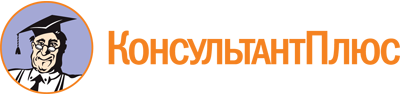 Постановление правительства Ленинградской области от 26.12.1996 N 494
(ред. от 16.12.2021)
"О приведении в соответствие с новым природоохранным законодательством Российской Федерации существующей сети особо охраняемых природных территорий Ленинградской области"Документ предоставлен КонсультантПлюс

www.consultant.ru

Дата сохранения: 05.06.2024
 Список изменяющих документов(в ред. Постановлений Правительства Ленинградской областиот 15.10.2001 N 98, от 27.11.2002 N 213, от 30.07.2003 N 166,от 03.12.2003 N 239, от 26.01.2005 N 8, от 07.12.2005 N 311,от 14.08.2006 N 244, от 21.12.2009 N 390, от 24.02.2010 N 35,от 18.03.2010 N 60, от 22.04.2010 N 99, от 11.03.2011 N 47,от 13.05.2011 N 134, от 05.07.2011 N 200, от 09.11.2011 N 365,от 09.11.2011 N 367, от 16.11.2011 N 377, от 05.12.2011 N 418,от 21.12.2011 N 445, от 09.02.2012 N 38, от 19.04.2012 N 117,от 14.05.2012 N 157, от 25.05.2012 N 175, от 23.08.2012 N 262,от 16.10.2012 N 320, от 22.05.2013 N 150, от 25.11.2013 N 425,от 06.05.2016 N 138, от 15.06.2017 N 218, от 17.08.2020 N 583,от 16.12.2021 N 814,с изм., внесенными Постановлением Губернатора Ленинградскойобласти от 07.02.2000 N 43-пг, Постановлениями ПравительстваЛенинградской области от 15.10.2001 N 97, от 16.08.2004 N 157,от 16.08.2004 N 158, Решением Ленинградского областного судаот 21.10.2009 N 3-154/2009)КонсультантПлюс: примечание.Положения об особо охраняемых природных территориях "Березовые острова", "Выборгский", "Котельский" и "Шалово-Перечицкий" не публикуются.Список изменяющих документов(в ред. Постановлений Правительства Ленинградской областиот 15.10.2001 N 98, от 27.11.2002 N 213, от 30.07.2003 N 166,от 03.12.2003 N 239, от 26.01.2005 N 8, от 07.12.2005 N 311,от 14.08.2006 N 244, от 21.12.2009 N 390, от 24.02.2010 N 35,от 18.03.2010 N 60, от 22.04.2010 N 99, от 11.03.2011 N 47,от 05.07.2011 N 200, от 09.11.2011 N 365, от 09.11.2011 N 367,от 05.12.2011 N 418, от 21.12.2011 N 445, от 09.02.2012 N 38,от 19.04.2012 N 117, от 25.05.2012 N 175, от 16.10.2012 N 320,от 06.05.2016 N 138, от 15.06.2017 N 218, от 17.08.2020 N 583,с изм., внесенными Постановлением Губернатора Ленинградскойобласти от 07.02.2000 N 43-пг, Постановлениями ПравительстваЛенинградской области от 15.10.2001 N 97, от 16.08.2004 N 157,от 16.08.2004 N 158, Решением Ленинградского областного судаот 21.10.2009 N 3-154/2009)Постановлением Правительства Ленинградской области от 07.12.2005 N 311 Паспорт особо охраняемой природной территории Ленинградской области - государственный природный комплексный заказник "Раковые озера" признан утратившим силу.Постановлением Правительства Ленинградской области от 16.08.2004 N 158 Положение о государственном природном комплексном заказнике "Березовые острова" и Паспорт особо охраняемой природной территории "Березовые острова" признаны утратившими силу.Постановлением Правительства Ленинградской области от 16.08.2004 N 157 Положение о государственном природном комплексном заказнике "Выборгский" и Паспорт особо охраняемой природной территории "Выборгский" признаны утратившими силу.Постановлением Правительства Ленинградской области от 15.10.2001 N 97 Положение о государственном природном комплексном заказнике "Шалово-Перечицкий" и Паспорт особо охраняемой природной территории "Шалово-Перечицкий" признаны утратившими силу.Список изменяющих документов(в ред. Постановлений Правительства Ленинградской областиот 27.11.2002 N 213, от 03.12.2003 N 239, от 26.01.2005 N 8,от 06.05.2016 N 138, от 17.08.2020 N 583)Список изменяющих документов(в ред. Постановлений Правительства Ленинградской областиот 27.11.2002 N 213, от 03.12.2003 N 239, от 26.01.2005 N 8,от 06.05.2016 N 138, от 16.12.2021 N 814)N п/пНаименование вида разрешенного использования земельного участкаКод1Предоставление коммунальных услуг3.1.12Природно-познавательный туризм5.23Туристическое обслуживание5.2.14Причалы для маломерных судов5.45Недропользование6.16Размещение автомобильных дорог7.2.17Деятельность по особой охране и изучению природы9.08Охрана природных территорий9.19Использование лесов10.010Резервные леса10.411Общее пользование водными объектами11.112Гидротехнические сооружения11.313Запас12.3Предельные размеры земельных участковНе устанавливаютсяМинимальные отступы от границ земельных участков в целях определения допустимого размещения зданий, строений, сооружений5 мПредельное количество этажей или предельная высота зданий, строений, сооружений:Предельное количество этажейНе устанавливаетсяПредельная (максимальная) высота зданий, строений, сооружений15 мМаксимальный процент застройки в границах земельного участка30%Список изменяющих документов(в ред. Постановлений Правительства Ленинградской областиот 27.11.2002 N 213, от 03.12.2003 N 239, от 26.01.2005 N 8,от 06.05.2016 N 138)Список изменяющих документов(в ред. Постановлений Правительства Ленинградской областиот 27.11.2002 N 213, от 03.12.2003 N 239, от 26.01.2005 N 8,от 06.05.2016 N 138)Список изменяющих документов(в ред. Постановлений Правительства Ленинградской областиот 27.11.2002 N 213, от 03.12.2003 N 239, от 26.01.2005 N 8,от 06.05.2016 N 138)Список изменяющих документов(в ред. Постановлений Правительства Ленинградской областиот 27.11.2002 N 213, от 03.12.2003 N 239, от 26.01.2005 N 8,от 06.05.2016 N 138)Список изменяющих документов(в ред. Постановлений Правительства Ленинградской областиот 27.11.2002 N 213, от 03.12.2003 N 239, от 18.03.2010 N 60,от 06.05.2016 N 138)Список изменяющих документов(в ред. Постановлений Правительства Ленинградской областиот 27.11.2002 N 213, от 03.12.2003 N 239, от 18.03.2010 N 60,от 06.05.2016 N 138)Список изменяющих документов(в ред. Постановлений Правительства Ленинградской областиот 27.11.2002 N 213, от 03.12.2003 N 239, от 18.03.2010 N 60,от 06.05.2016 N 138)Список изменяющих документов(в ред. Постановлений Правительства Ленинградской областиот 27.11.2002 N 213, от 03.12.2003 N 239, от 18.03.2010 N 60,от 06.05.2016 N 138,с изм., внесенными Решением Ленинградского областного судаот 21.10.2009 N 3-154/2009)Список изменяющих документов(в ред. Постановлений Правительства Ленинградской областиот 27.11.2002 N 213, от 03.12.2003 N 239, от 18.03.2010 N 60,от 06.05.2016 N 138)Список изменяющих документов(в ред. Постановлений Правительства Ленинградской областиот 27.11.2002 N 213, от 03.12.2003 N 239, от 18.03.2010 N 60,от 06.05.2016 N 138)Список изменяющих документов(в ред. Постановлений Правительства Ленинградской областиот 27.11.2002 N 213, от 03.12.2003 N 239, от 18.03.2010 N 60,от 06.05.2016 N 138)Список изменяющих документов(в ред. Постановлений Правительства Ленинградской областиот 27.11.2002 N 213, от 03.12.2003 N 239, от 18.03.2010 N 60,от 06.05.2016 N 138, от 15.06.2017 N 218)Список изменяющих документов(в ред. Постановлений Правительства Ленинградской областиот 27.11.2002 N 213, от 03.12.2003 N 239, от 18.03.2010 N 60,от 06.05.2016 N 138)